Catatan: Capaian Pembelajaran Lulusan PRODI (CPL-PRODI) adalah kemampuan yang dimiliki oleh setiap lulusan PRODI yang merupakan internalisasi dari sikap, penguasaan pengetahuan dan ketrampilan sesuai dengan jenjang prodinya yang diperoleh melalui proses pembelajaran.CPL yang dibebankan pada mata kuliah adalah beberapa capaian pembelajaran lulusan program studi (CPL-PRODI) yang digunakan untuk pembentukan/pengembangan sebuah mata kuliah yang terdiri dari aspek sikap, ketrampulan umum, ketrampilan khusus dan pengetahuan.CP Mata kuliah (CPMK) adalah kemampuan yang dijabarkan secara spesifik dari CPL yang dibebankan pada mata kuliah, dan bersifat spesifik terhadap bahan kajian atau materi pembelajaran mata kuliah tersebut.Sub-CP Mata kuliah (Sub-CPMK) adalah kemampuan yang dijabarkan secara spesifik dari CPMK yang dapat diukur atau diamati dan merupakan kemampuan akhir yang direncanakan pada tiap tahap pembelajaran, dan bersifat spesifik terhadap materi pembelajaran mata kuliah tersebut.Indikator penilaian kemampuan dalam proses maupun hasil belajar mahasiswa adalah pernyataan spesifik dan terukur yang mengidentifikasi kemampuan atau kinerja hasil belajar mahasiswa yang disertai bukti-bukti.Kreteria Penilaian adalah patokan yang digunakan sebagai ukuran atau tolok ukur ketercapaian pembelajaran dalam penilaian berdasarkan indikator-indikator yang telah ditetapkan. Kreteria penilaian merupakan pedoman bagi penilai agar penilaian konsisten dan tidak bias. Kreteria dapat berupa kuantitatif ataupun kualitatif.Bentuk penilaian: tes dan non-tes.Bentuk pembelajaran: Kuliah, Responsi, Tutorial, Seminar atau yang setara, Praktikum, Praktik Studio, Praktik Bengkel, Praktik Lapangan, Penelitian, Pengabdian Kepada Masyarakat dan/atau bentuk pembelajaran lain yang setara.Metode Pembelajaran: Small Group Discussion, Role-Play & Simulation, Discovery Learning, Self-Directed Learning, Cooperative Learning, Collaborative Learning, Contextual Learning, Project Based Learning, dan metode lainnya yg setara. Materi Pembelajaran adalah rincian atau uraian dari bahan kajian yg dapat disajikan dalam bentuk beberapa pokok dan sub-pokok bahasan. Bobot penilaian adalah prosentasi penilaian terhadap setiap pencapaian sub-CPMK yang besarnya proposional dengan tingkat kesulitan pencapaian sub-CPMK tsb., dan totalnya 100%. 12. TM=tatap muka, PT=penugasan terstuktur, BM=belajar mandiri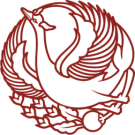 KEMENTERIAN PENDIDIKAN DAN KEBUDAYAANINSTITUT SENI INDONESIA (ISI) SURAKARTAFAKULTAS SENI PERTUNJUKANJURUSAN KARAWITANJl. Ki Hadjar Dewantara  No.19, Kentingan, Jebres, Surakarta 57126,  Tlp. (0271) 647658; Fax. (0271) 646175,Web Site :www.isi-ska.ac.id. E-mail : direct@isi-ska.ac.id.KEMENTERIAN PENDIDIKAN DAN KEBUDAYAANINSTITUT SENI INDONESIA (ISI) SURAKARTAFAKULTAS SENI PERTUNJUKANJURUSAN KARAWITANJl. Ki Hadjar Dewantara  No.19, Kentingan, Jebres, Surakarta 57126,  Tlp. (0271) 647658; Fax. (0271) 646175,Web Site :www.isi-ska.ac.id. E-mail : direct@isi-ska.ac.id.KEMENTERIAN PENDIDIKAN DAN KEBUDAYAANINSTITUT SENI INDONESIA (ISI) SURAKARTAFAKULTAS SENI PERTUNJUKANJURUSAN KARAWITANJl. Ki Hadjar Dewantara  No.19, Kentingan, Jebres, Surakarta 57126,  Tlp. (0271) 647658; Fax. (0271) 646175,Web Site :www.isi-ska.ac.id. E-mail : direct@isi-ska.ac.id.KEMENTERIAN PENDIDIKAN DAN KEBUDAYAANINSTITUT SENI INDONESIA (ISI) SURAKARTAFAKULTAS SENI PERTUNJUKANJURUSAN KARAWITANJl. Ki Hadjar Dewantara  No.19, Kentingan, Jebres, Surakarta 57126,  Tlp. (0271) 647658; Fax. (0271) 646175,Web Site :www.isi-ska.ac.id. E-mail : direct@isi-ska.ac.id.KEMENTERIAN PENDIDIKAN DAN KEBUDAYAANINSTITUT SENI INDONESIA (ISI) SURAKARTAFAKULTAS SENI PERTUNJUKANJURUSAN KARAWITANJl. Ki Hadjar Dewantara  No.19, Kentingan, Jebres, Surakarta 57126,  Tlp. (0271) 647658; Fax. (0271) 646175,Web Site :www.isi-ska.ac.id. E-mail : direct@isi-ska.ac.id.KEMENTERIAN PENDIDIKAN DAN KEBUDAYAANINSTITUT SENI INDONESIA (ISI) SURAKARTAFAKULTAS SENI PERTUNJUKANJURUSAN KARAWITANJl. Ki Hadjar Dewantara  No.19, Kentingan, Jebres, Surakarta 57126,  Tlp. (0271) 647658; Fax. (0271) 646175,Web Site :www.isi-ska.ac.id. E-mail : direct@isi-ska.ac.id.KEMENTERIAN PENDIDIKAN DAN KEBUDAYAANINSTITUT SENI INDONESIA (ISI) SURAKARTAFAKULTAS SENI PERTUNJUKANJURUSAN KARAWITANJl. Ki Hadjar Dewantara  No.19, Kentingan, Jebres, Surakarta 57126,  Tlp. (0271) 647658; Fax. (0271) 646175,Web Site :www.isi-ska.ac.id. E-mail : direct@isi-ska.ac.id.KEMENTERIAN PENDIDIKAN DAN KEBUDAYAANINSTITUT SENI INDONESIA (ISI) SURAKARTAFAKULTAS SENI PERTUNJUKANJURUSAN KARAWITANJl. Ki Hadjar Dewantara  No.19, Kentingan, Jebres, Surakarta 57126,  Tlp. (0271) 647658; Fax. (0271) 646175,Web Site :www.isi-ska.ac.id. E-mail : direct@isi-ska.ac.id.KEMENTERIAN PENDIDIKAN DAN KEBUDAYAANINSTITUT SENI INDONESIA (ISI) SURAKARTAFAKULTAS SENI PERTUNJUKANJURUSAN KARAWITANJl. Ki Hadjar Dewantara  No.19, Kentingan, Jebres, Surakarta 57126,  Tlp. (0271) 647658; Fax. (0271) 646175,Web Site :www.isi-ska.ac.id. E-mail : direct@isi-ska.ac.id.KEMENTERIAN PENDIDIKAN DAN KEBUDAYAANINSTITUT SENI INDONESIA (ISI) SURAKARTAFAKULTAS SENI PERTUNJUKANJURUSAN KARAWITANJl. Ki Hadjar Dewantara  No.19, Kentingan, Jebres, Surakarta 57126,  Tlp. (0271) 647658; Fax. (0271) 646175,Web Site :www.isi-ska.ac.id. E-mail : direct@isi-ska.ac.id.KEMENTERIAN PENDIDIKAN DAN KEBUDAYAANINSTITUT SENI INDONESIA (ISI) SURAKARTAFAKULTAS SENI PERTUNJUKANJURUSAN KARAWITANJl. Ki Hadjar Dewantara  No.19, Kentingan, Jebres, Surakarta 57126,  Tlp. (0271) 647658; Fax. (0271) 646175,Web Site :www.isi-ska.ac.id. E-mail : direct@isi-ska.ac.id.KEMENTERIAN PENDIDIKAN DAN KEBUDAYAANINSTITUT SENI INDONESIA (ISI) SURAKARTAFAKULTAS SENI PERTUNJUKANJURUSAN KARAWITANJl. Ki Hadjar Dewantara  No.19, Kentingan, Jebres, Surakarta 57126,  Tlp. (0271) 647658; Fax. (0271) 646175,Web Site :www.isi-ska.ac.id. E-mail : direct@isi-ska.ac.id.KEMENTERIAN PENDIDIKAN DAN KEBUDAYAANINSTITUT SENI INDONESIA (ISI) SURAKARTAFAKULTAS SENI PERTUNJUKANJURUSAN KARAWITANJl. Ki Hadjar Dewantara  No.19, Kentingan, Jebres, Surakarta 57126,  Tlp. (0271) 647658; Fax. (0271) 646175,Web Site :www.isi-ska.ac.id. E-mail : direct@isi-ska.ac.id.KEMENTERIAN PENDIDIKAN DAN KEBUDAYAANINSTITUT SENI INDONESIA (ISI) SURAKARTAFAKULTAS SENI PERTUNJUKANJURUSAN KARAWITANJl. Ki Hadjar Dewantara  No.19, Kentingan, Jebres, Surakarta 57126,  Tlp. (0271) 647658; Fax. (0271) 646175,Web Site :www.isi-ska.ac.id. E-mail : direct@isi-ska.ac.id.KEMENTERIAN PENDIDIKAN DAN KEBUDAYAANINSTITUT SENI INDONESIA (ISI) SURAKARTAFAKULTAS SENI PERTUNJUKANJURUSAN KARAWITANJl. Ki Hadjar Dewantara  No.19, Kentingan, Jebres, Surakarta 57126,  Tlp. (0271) 647658; Fax. (0271) 646175,Web Site :www.isi-ska.ac.id. E-mail : direct@isi-ska.ac.id.KEMENTERIAN PENDIDIKAN DAN KEBUDAYAANINSTITUT SENI INDONESIA (ISI) SURAKARTAFAKULTAS SENI PERTUNJUKANJURUSAN KARAWITANJl. Ki Hadjar Dewantara  No.19, Kentingan, Jebres, Surakarta 57126,  Tlp. (0271) 647658; Fax. (0271) 646175,Web Site :www.isi-ska.ac.id. E-mail : direct@isi-ska.ac.id.RENCANA PEMBELAJARAN SEMESTERRENCANA PEMBELAJARAN SEMESTERRENCANA PEMBELAJARAN SEMESTERRENCANA PEMBELAJARAN SEMESTERRENCANA PEMBELAJARAN SEMESTERRENCANA PEMBELAJARAN SEMESTERRENCANA PEMBELAJARAN SEMESTERRENCANA PEMBELAJARAN SEMESTERRENCANA PEMBELAJARAN SEMESTERRENCANA PEMBELAJARAN SEMESTERRENCANA PEMBELAJARAN SEMESTERRENCANA PEMBELAJARAN SEMESTERRENCANA PEMBELAJARAN SEMESTERRENCANA PEMBELAJARAN SEMESTERRENCANA PEMBELAJARAN SEMESTERRENCANA PEMBELAJARAN SEMESTERRENCANA PEMBELAJARAN SEMESTERRENCANA PEMBELAJARAN SEMESTERRENCANA PEMBELAJARAN SEMESTERMatakuliahMatakuliahKodeKodeKodeKodeKodeRumpun MKRumpun MKRumpun MKRumpun MKBobot (SKS)SemesterSemesterSemesterSemesterTgl PenyusunanTgl PenyusunanTgl PenyusunanTembang WaosanTembang WaosanSP 1114102SP 1114102SP 1114102SP 1114102SP 1114102MK PraktikMK PraktikMK PraktikMK Praktik2IIIIIIIIOTORISASIOTORISASIDosen pengembang RPSDosen pengembang RPSDosen pengembang RPSDosen pengembang RPSDosen pengembang RPSDosen pengembang RPSDosen pengembang RPSDosen pengembang RPSKoordinator Rumpun MKKoordinator Rumpun MKKoordinator Rumpun MKKoordinator Rumpun MKKa ProdiKa ProdiKa ProdiKa ProdiKa ProdiOTORISASIOTORISASITtdSiswati, S.Sn., M.Sn.TtdSiswati, S.Sn., M.Sn.TtdSiswati, S.Sn., M.Sn.TtdSiswati, S.Sn., M.Sn.TtdSiswati, S.Sn., M.Sn.TtdSiswati, S.Sn., M.Sn.TtdSiswati, S.Sn., M.Sn.TtdSiswati, S.Sn., M.Sn.TtdTtdTtdTtdTtdRusdiyantoro, S.Kar., M.Sn.TtdRusdiyantoro, S.Kar., M.Sn.TtdRusdiyantoro, S.Kar., M.Sn.TtdRusdiyantoro, S.Kar., M.Sn.TtdRusdiyantoro, S.Kar., M.Sn.Capaian Pembelajaran (CP)Capaian Pembelajaran (CP)CPL ProdiCPL ProdiCPL ProdiCPL ProdiCPL ProdiCPL ProdiCapaian Pembelajaran (CP)Capaian Pembelajaran (CP)S-9S-9S-9Menunjukkan sikap bertanggungjawab atas pekerjaan di bidang keahliannya secara mandiri. Menunjukkan sikap bertanggungjawab atas pekerjaan di bidang keahliannya secara mandiri. Menunjukkan sikap bertanggungjawab atas pekerjaan di bidang keahliannya secara mandiri. Menunjukkan sikap bertanggungjawab atas pekerjaan di bidang keahliannya secara mandiri. Menunjukkan sikap bertanggungjawab atas pekerjaan di bidang keahliannya secara mandiri. Menunjukkan sikap bertanggungjawab atas pekerjaan di bidang keahliannya secara mandiri. Menunjukkan sikap bertanggungjawab atas pekerjaan di bidang keahliannya secara mandiri. Menunjukkan sikap bertanggungjawab atas pekerjaan di bidang keahliannya secara mandiri. Menunjukkan sikap bertanggungjawab atas pekerjaan di bidang keahliannya secara mandiri. Menunjukkan sikap bertanggungjawab atas pekerjaan di bidang keahliannya secara mandiri. Menunjukkan sikap bertanggungjawab atas pekerjaan di bidang keahliannya secara mandiri. Menunjukkan sikap bertanggungjawab atas pekerjaan di bidang keahliannya secara mandiri. Menunjukkan sikap bertanggungjawab atas pekerjaan di bidang keahliannya secara mandiri. Menunjukkan sikap bertanggungjawab atas pekerjaan di bidang keahliannya secara mandiri. Capaian Pembelajaran (CP)Capaian Pembelajaran (CP)KU-1KU-1KU-1Mampu menunjukkan kinerja mandiri, bermutu dan terukur. Mampu menunjukkan kinerja mandiri, bermutu dan terukur. Mampu menunjukkan kinerja mandiri, bermutu dan terukur. Mampu menunjukkan kinerja mandiri, bermutu dan terukur. Mampu menunjukkan kinerja mandiri, bermutu dan terukur. Mampu menunjukkan kinerja mandiri, bermutu dan terukur. Mampu menunjukkan kinerja mandiri, bermutu dan terukur. Mampu menunjukkan kinerja mandiri, bermutu dan terukur. Mampu menunjukkan kinerja mandiri, bermutu dan terukur. Mampu menunjukkan kinerja mandiri, bermutu dan terukur. Mampu menunjukkan kinerja mandiri, bermutu dan terukur. Mampu menunjukkan kinerja mandiri, bermutu dan terukur. Mampu menunjukkan kinerja mandiri, bermutu dan terukur. Mampu menunjukkan kinerja mandiri, bermutu dan terukur. Capaian Pembelajaran (CP)Capaian Pembelajaran (CP)PU-2PU-2PU-2Menguasai secara mendalam teori-teori dan konsep-konsep karawitan Jawa, dan menggunakannya untuk menganalisis permasalahan yang berkenaan dengan komposisi (gending), garap musikalitas, pertunjukan (konser, dll), pendokumentasian, serta pelestarian dan pengembangan. Menguasai secara mendalam teori-teori dan konsep-konsep karawitan Jawa, dan menggunakannya untuk menganalisis permasalahan yang berkenaan dengan komposisi (gending), garap musikalitas, pertunjukan (konser, dll), pendokumentasian, serta pelestarian dan pengembangan. Menguasai secara mendalam teori-teori dan konsep-konsep karawitan Jawa, dan menggunakannya untuk menganalisis permasalahan yang berkenaan dengan komposisi (gending), garap musikalitas, pertunjukan (konser, dll), pendokumentasian, serta pelestarian dan pengembangan. Menguasai secara mendalam teori-teori dan konsep-konsep karawitan Jawa, dan menggunakannya untuk menganalisis permasalahan yang berkenaan dengan komposisi (gending), garap musikalitas, pertunjukan (konser, dll), pendokumentasian, serta pelestarian dan pengembangan. Menguasai secara mendalam teori-teori dan konsep-konsep karawitan Jawa, dan menggunakannya untuk menganalisis permasalahan yang berkenaan dengan komposisi (gending), garap musikalitas, pertunjukan (konser, dll), pendokumentasian, serta pelestarian dan pengembangan. Menguasai secara mendalam teori-teori dan konsep-konsep karawitan Jawa, dan menggunakannya untuk menganalisis permasalahan yang berkenaan dengan komposisi (gending), garap musikalitas, pertunjukan (konser, dll), pendokumentasian, serta pelestarian dan pengembangan. Menguasai secara mendalam teori-teori dan konsep-konsep karawitan Jawa, dan menggunakannya untuk menganalisis permasalahan yang berkenaan dengan komposisi (gending), garap musikalitas, pertunjukan (konser, dll), pendokumentasian, serta pelestarian dan pengembangan. Menguasai secara mendalam teori-teori dan konsep-konsep karawitan Jawa, dan menggunakannya untuk menganalisis permasalahan yang berkenaan dengan komposisi (gending), garap musikalitas, pertunjukan (konser, dll), pendokumentasian, serta pelestarian dan pengembangan. Menguasai secara mendalam teori-teori dan konsep-konsep karawitan Jawa, dan menggunakannya untuk menganalisis permasalahan yang berkenaan dengan komposisi (gending), garap musikalitas, pertunjukan (konser, dll), pendokumentasian, serta pelestarian dan pengembangan. Menguasai secara mendalam teori-teori dan konsep-konsep karawitan Jawa, dan menggunakannya untuk menganalisis permasalahan yang berkenaan dengan komposisi (gending), garap musikalitas, pertunjukan (konser, dll), pendokumentasian, serta pelestarian dan pengembangan. Menguasai secara mendalam teori-teori dan konsep-konsep karawitan Jawa, dan menggunakannya untuk menganalisis permasalahan yang berkenaan dengan komposisi (gending), garap musikalitas, pertunjukan (konser, dll), pendokumentasian, serta pelestarian dan pengembangan. Menguasai secara mendalam teori-teori dan konsep-konsep karawitan Jawa, dan menggunakannya untuk menganalisis permasalahan yang berkenaan dengan komposisi (gending), garap musikalitas, pertunjukan (konser, dll), pendokumentasian, serta pelestarian dan pengembangan. Menguasai secara mendalam teori-teori dan konsep-konsep karawitan Jawa, dan menggunakannya untuk menganalisis permasalahan yang berkenaan dengan komposisi (gending), garap musikalitas, pertunjukan (konser, dll), pendokumentasian, serta pelestarian dan pengembangan. Menguasai secara mendalam teori-teori dan konsep-konsep karawitan Jawa, dan menggunakannya untuk menganalisis permasalahan yang berkenaan dengan komposisi (gending), garap musikalitas, pertunjukan (konser, dll), pendokumentasian, serta pelestarian dan pengembangan. Capaian Pembelajaran (CP)Capaian Pembelajaran (CP)KK-1KK-1KK-1Menguasai secara mendalam repertoar garap, teknik, dan gaya karawitan Jawa, serta mampu menyajikannya secara baik dan bermutu (profesional).Menguasai secara mendalam repertoar garap, teknik, dan gaya karawitan Jawa, serta mampu menyajikannya secara baik dan bermutu (profesional).Menguasai secara mendalam repertoar garap, teknik, dan gaya karawitan Jawa, serta mampu menyajikannya secara baik dan bermutu (profesional).Menguasai secara mendalam repertoar garap, teknik, dan gaya karawitan Jawa, serta mampu menyajikannya secara baik dan bermutu (profesional).Menguasai secara mendalam repertoar garap, teknik, dan gaya karawitan Jawa, serta mampu menyajikannya secara baik dan bermutu (profesional).Menguasai secara mendalam repertoar garap, teknik, dan gaya karawitan Jawa, serta mampu menyajikannya secara baik dan bermutu (profesional).Menguasai secara mendalam repertoar garap, teknik, dan gaya karawitan Jawa, serta mampu menyajikannya secara baik dan bermutu (profesional).Menguasai secara mendalam repertoar garap, teknik, dan gaya karawitan Jawa, serta mampu menyajikannya secara baik dan bermutu (profesional).Menguasai secara mendalam repertoar garap, teknik, dan gaya karawitan Jawa, serta mampu menyajikannya secara baik dan bermutu (profesional).Menguasai secara mendalam repertoar garap, teknik, dan gaya karawitan Jawa, serta mampu menyajikannya secara baik dan bermutu (profesional).Menguasai secara mendalam repertoar garap, teknik, dan gaya karawitan Jawa, serta mampu menyajikannya secara baik dan bermutu (profesional).Menguasai secara mendalam repertoar garap, teknik, dan gaya karawitan Jawa, serta mampu menyajikannya secara baik dan bermutu (profesional).Menguasai secara mendalam repertoar garap, teknik, dan gaya karawitan Jawa, serta mampu menyajikannya secara baik dan bermutu (profesional).Menguasai secara mendalam repertoar garap, teknik, dan gaya karawitan Jawa, serta mampu menyajikannya secara baik dan bermutu (profesional).Capaian Pembelajaran (CP)Capaian Pembelajaran (CP)CPMKCPMKCPMKCPMKCPMKCPMKCapaian Pembelajaran (CP)Capaian Pembelajaran (CP)Mampu menjelaskan [C2] tentang konsep dasar Tembang waosan, dapat mempraktekkan [P3] dan mengembangkan [P4] aspek musikal Tembang Waosan dengan kinerja mandiri, bermutu, terukur serta dapat mempresentasikannya secara profesional dan bertanggungjawab [A3]Mampu menjelaskan [C2] tentang konsep dasar Tembang waosan, dapat mempraktekkan [P3] dan mengembangkan [P4] aspek musikal Tembang Waosan dengan kinerja mandiri, bermutu, terukur serta dapat mempresentasikannya secara profesional dan bertanggungjawab [A3]Mampu menjelaskan [C2] tentang konsep dasar Tembang waosan, dapat mempraktekkan [P3] dan mengembangkan [P4] aspek musikal Tembang Waosan dengan kinerja mandiri, bermutu, terukur serta dapat mempresentasikannya secara profesional dan bertanggungjawab [A3]Mampu menjelaskan [C2] tentang konsep dasar Tembang waosan, dapat mempraktekkan [P3] dan mengembangkan [P4] aspek musikal Tembang Waosan dengan kinerja mandiri, bermutu, terukur serta dapat mempresentasikannya secara profesional dan bertanggungjawab [A3]Mampu menjelaskan [C2] tentang konsep dasar Tembang waosan, dapat mempraktekkan [P3] dan mengembangkan [P4] aspek musikal Tembang Waosan dengan kinerja mandiri, bermutu, terukur serta dapat mempresentasikannya secara profesional dan bertanggungjawab [A3]Mampu menjelaskan [C2] tentang konsep dasar Tembang waosan, dapat mempraktekkan [P3] dan mengembangkan [P4] aspek musikal Tembang Waosan dengan kinerja mandiri, bermutu, terukur serta dapat mempresentasikannya secara profesional dan bertanggungjawab [A3]Mampu menjelaskan [C2] tentang konsep dasar Tembang waosan, dapat mempraktekkan [P3] dan mengembangkan [P4] aspek musikal Tembang Waosan dengan kinerja mandiri, bermutu, terukur serta dapat mempresentasikannya secara profesional dan bertanggungjawab [A3]Mampu menjelaskan [C2] tentang konsep dasar Tembang waosan, dapat mempraktekkan [P3] dan mengembangkan [P4] aspek musikal Tembang Waosan dengan kinerja mandiri, bermutu, terukur serta dapat mempresentasikannya secara profesional dan bertanggungjawab [A3]Mampu menjelaskan [C2] tentang konsep dasar Tembang waosan, dapat mempraktekkan [P3] dan mengembangkan [P4] aspek musikal Tembang Waosan dengan kinerja mandiri, bermutu, terukur serta dapat mempresentasikannya secara profesional dan bertanggungjawab [A3]Mampu menjelaskan [C2] tentang konsep dasar Tembang waosan, dapat mempraktekkan [P3] dan mengembangkan [P4] aspek musikal Tembang Waosan dengan kinerja mandiri, bermutu, terukur serta dapat mempresentasikannya secara profesional dan bertanggungjawab [A3]Mampu menjelaskan [C2] tentang konsep dasar Tembang waosan, dapat mempraktekkan [P3] dan mengembangkan [P4] aspek musikal Tembang Waosan dengan kinerja mandiri, bermutu, terukur serta dapat mempresentasikannya secara profesional dan bertanggungjawab [A3]Mampu menjelaskan [C2] tentang konsep dasar Tembang waosan, dapat mempraktekkan [P3] dan mengembangkan [P4] aspek musikal Tembang Waosan dengan kinerja mandiri, bermutu, terukur serta dapat mempresentasikannya secara profesional dan bertanggungjawab [A3]Mampu menjelaskan [C2] tentang konsep dasar Tembang waosan, dapat mempraktekkan [P3] dan mengembangkan [P4] aspek musikal Tembang Waosan dengan kinerja mandiri, bermutu, terukur serta dapat mempresentasikannya secara profesional dan bertanggungjawab [A3]Mampu menjelaskan [C2] tentang konsep dasar Tembang waosan, dapat mempraktekkan [P3] dan mengembangkan [P4] aspek musikal Tembang Waosan dengan kinerja mandiri, bermutu, terukur serta dapat mempresentasikannya secara profesional dan bertanggungjawab [A3]Capaian Pembelajaran (CP)Capaian Pembelajaran (CP)Sub-CP-MKSub-CP-MKSub-CP-MKSub-CP-MKSub-CP-MKSub-CP-MKCapaian Pembelajaran (CP)Capaian Pembelajaran (CP)Sub-CPMK-1Sub-CPMK-1Sub-CPMK-1Sub-CPMK-1Mahasiswa mampu menjelaskan sejarah, fungsi, jenis dan ragam Tembang Waosan Mahasiswa mampu menjelaskan sejarah, fungsi, jenis dan ragam Tembang Waosan Mahasiswa mampu menjelaskan sejarah, fungsi, jenis dan ragam Tembang Waosan Mahasiswa mampu menjelaskan sejarah, fungsi, jenis dan ragam Tembang Waosan Mahasiswa mampu menjelaskan sejarah, fungsi, jenis dan ragam Tembang Waosan Mahasiswa mampu menjelaskan sejarah, fungsi, jenis dan ragam Tembang Waosan Mahasiswa mampu menjelaskan sejarah, fungsi, jenis dan ragam Tembang Waosan Mahasiswa mampu menjelaskan sejarah, fungsi, jenis dan ragam Tembang Waosan Mahasiswa mampu menjelaskan sejarah, fungsi, jenis dan ragam Tembang Waosan Mahasiswa mampu menjelaskan sejarah, fungsi, jenis dan ragam Tembang Waosan Mahasiswa mampu menjelaskan sejarah, fungsi, jenis dan ragam Tembang Waosan Mahasiswa mampu menjelaskan sejarah, fungsi, jenis dan ragam Tembang Waosan Mahasiswa mampu menjelaskan sejarah, fungsi, jenis dan ragam Tembang Waosan Capaian Pembelajaran (CP)Capaian Pembelajaran (CP)Sub-CPMK-2Sub-CPMK-2Sub-CPMK-2Sub-CPMK-2Mahasiswa mampu menjelaskan bentuk, ciri struktural dan aspek sastra tembang waosan Mahasiswa mampu menjelaskan bentuk, ciri struktural dan aspek sastra tembang waosan Mahasiswa mampu menjelaskan bentuk, ciri struktural dan aspek sastra tembang waosan Mahasiswa mampu menjelaskan bentuk, ciri struktural dan aspek sastra tembang waosan Mahasiswa mampu menjelaskan bentuk, ciri struktural dan aspek sastra tembang waosan Mahasiswa mampu menjelaskan bentuk, ciri struktural dan aspek sastra tembang waosan Mahasiswa mampu menjelaskan bentuk, ciri struktural dan aspek sastra tembang waosan Mahasiswa mampu menjelaskan bentuk, ciri struktural dan aspek sastra tembang waosan Mahasiswa mampu menjelaskan bentuk, ciri struktural dan aspek sastra tembang waosan Mahasiswa mampu menjelaskan bentuk, ciri struktural dan aspek sastra tembang waosan Mahasiswa mampu menjelaskan bentuk, ciri struktural dan aspek sastra tembang waosan Mahasiswa mampu menjelaskan bentuk, ciri struktural dan aspek sastra tembang waosan Mahasiswa mampu menjelaskan bentuk, ciri struktural dan aspek sastra tembang waosan Capaian Pembelajaran (CP)Capaian Pembelajaran (CP)Sub- CPMK-3Sub- CPMK-3Sub- CPMK-3Sub- CPMK-3Mahasiswa mampu menirukan lagu tembang waosan dalam berbagai ragam, jenis, laras dan karakternya Mahasiswa mampu menirukan lagu tembang waosan dalam berbagai ragam, jenis, laras dan karakternya Mahasiswa mampu menirukan lagu tembang waosan dalam berbagai ragam, jenis, laras dan karakternya Mahasiswa mampu menirukan lagu tembang waosan dalam berbagai ragam, jenis, laras dan karakternya Mahasiswa mampu menirukan lagu tembang waosan dalam berbagai ragam, jenis, laras dan karakternya Mahasiswa mampu menirukan lagu tembang waosan dalam berbagai ragam, jenis, laras dan karakternya Mahasiswa mampu menirukan lagu tembang waosan dalam berbagai ragam, jenis, laras dan karakternya Mahasiswa mampu menirukan lagu tembang waosan dalam berbagai ragam, jenis, laras dan karakternya Mahasiswa mampu menirukan lagu tembang waosan dalam berbagai ragam, jenis, laras dan karakternya Mahasiswa mampu menirukan lagu tembang waosan dalam berbagai ragam, jenis, laras dan karakternya Mahasiswa mampu menirukan lagu tembang waosan dalam berbagai ragam, jenis, laras dan karakternya Mahasiswa mampu menirukan lagu tembang waosan dalam berbagai ragam, jenis, laras dan karakternya Mahasiswa mampu menirukan lagu tembang waosan dalam berbagai ragam, jenis, laras dan karakternya Capaian Pembelajaran (CP)Capaian Pembelajaran (CP)Sub-CPMK-4Sub-CPMK-4Sub-CPMK-4Sub-CPMK-4Mahasiswa mampu menerapkan tafsir  notasi dan aspek sastra tembang waosan Mahasiswa mampu menerapkan tafsir  notasi dan aspek sastra tembang waosan Mahasiswa mampu menerapkan tafsir  notasi dan aspek sastra tembang waosan Mahasiswa mampu menerapkan tafsir  notasi dan aspek sastra tembang waosan Mahasiswa mampu menerapkan tafsir  notasi dan aspek sastra tembang waosan Mahasiswa mampu menerapkan tafsir  notasi dan aspek sastra tembang waosan Mahasiswa mampu menerapkan tafsir  notasi dan aspek sastra tembang waosan Mahasiswa mampu menerapkan tafsir  notasi dan aspek sastra tembang waosan Mahasiswa mampu menerapkan tafsir  notasi dan aspek sastra tembang waosan Mahasiswa mampu menerapkan tafsir  notasi dan aspek sastra tembang waosan Mahasiswa mampu menerapkan tafsir  notasi dan aspek sastra tembang waosan Mahasiswa mampu menerapkan tafsir  notasi dan aspek sastra tembang waosan Mahasiswa mampu menerapkan tafsir  notasi dan aspek sastra tembang waosan Capaian Pembelajaran (CP)Capaian Pembelajaran (CP)Sub-CPMK-5Sub-CPMK-5Sub-CPMK-5Sub-CPMK-5Mahasiswa mampu mempraktekkan aspek musikal tembang waosan dalam berbagai ragam, jenis, laras, dan karakternya Mahasiswa mampu mempraktekkan aspek musikal tembang waosan dalam berbagai ragam, jenis, laras, dan karakternya Mahasiswa mampu mempraktekkan aspek musikal tembang waosan dalam berbagai ragam, jenis, laras, dan karakternya Mahasiswa mampu mempraktekkan aspek musikal tembang waosan dalam berbagai ragam, jenis, laras, dan karakternya Mahasiswa mampu mempraktekkan aspek musikal tembang waosan dalam berbagai ragam, jenis, laras, dan karakternya Mahasiswa mampu mempraktekkan aspek musikal tembang waosan dalam berbagai ragam, jenis, laras, dan karakternya Mahasiswa mampu mempraktekkan aspek musikal tembang waosan dalam berbagai ragam, jenis, laras, dan karakternya Mahasiswa mampu mempraktekkan aspek musikal tembang waosan dalam berbagai ragam, jenis, laras, dan karakternya Mahasiswa mampu mempraktekkan aspek musikal tembang waosan dalam berbagai ragam, jenis, laras, dan karakternya Mahasiswa mampu mempraktekkan aspek musikal tembang waosan dalam berbagai ragam, jenis, laras, dan karakternya Mahasiswa mampu mempraktekkan aspek musikal tembang waosan dalam berbagai ragam, jenis, laras, dan karakternya Mahasiswa mampu mempraktekkan aspek musikal tembang waosan dalam berbagai ragam, jenis, laras, dan karakternya Mahasiswa mampu mempraktekkan aspek musikal tembang waosan dalam berbagai ragam, jenis, laras, dan karakternya Sub-CPMK-6Sub-CPMK-6Sub-CPMK-6Sub-CPMK-6Mahasiswa mampu mengembangkan variasi cengkok, tembang waosan Mahasiswa mampu mengembangkan variasi cengkok, tembang waosan Mahasiswa mampu mengembangkan variasi cengkok, tembang waosan Mahasiswa mampu mengembangkan variasi cengkok, tembang waosan Mahasiswa mampu mengembangkan variasi cengkok, tembang waosan Mahasiswa mampu mengembangkan variasi cengkok, tembang waosan Mahasiswa mampu mengembangkan variasi cengkok, tembang waosan Mahasiswa mampu mengembangkan variasi cengkok, tembang waosan Mahasiswa mampu mengembangkan variasi cengkok, tembang waosan Mahasiswa mampu mengembangkan variasi cengkok, tembang waosan Mahasiswa mampu mengembangkan variasi cengkok, tembang waosan Mahasiswa mampu mengembangkan variasi cengkok, tembang waosan Mahasiswa mampu mengembangkan variasi cengkok, tembang waosan Diskripsi Singkat MKDiskripsi Singkat MKMata kuliah ini merupakan matakuliah praktik yang bertujuan menjadikan  mahasiswa mampu  menjelaskan tentang berbagai  aspek yang terdapat dalam tembang waosan serta mampu menyajikan tembang waosan baik sekar macapat, sekar tengahan, dan sekar ageng, secara baik dan benar, dalam ragam jenis, laras, dan variasi cengkoknya.Mata kuliah ini merupakan matakuliah praktik yang bertujuan menjadikan  mahasiswa mampu  menjelaskan tentang berbagai  aspek yang terdapat dalam tembang waosan serta mampu menyajikan tembang waosan baik sekar macapat, sekar tengahan, dan sekar ageng, secara baik dan benar, dalam ragam jenis, laras, dan variasi cengkoknya.Mata kuliah ini merupakan matakuliah praktik yang bertujuan menjadikan  mahasiswa mampu  menjelaskan tentang berbagai  aspek yang terdapat dalam tembang waosan serta mampu menyajikan tembang waosan baik sekar macapat, sekar tengahan, dan sekar ageng, secara baik dan benar, dalam ragam jenis, laras, dan variasi cengkoknya.Mata kuliah ini merupakan matakuliah praktik yang bertujuan menjadikan  mahasiswa mampu  menjelaskan tentang berbagai  aspek yang terdapat dalam tembang waosan serta mampu menyajikan tembang waosan baik sekar macapat, sekar tengahan, dan sekar ageng, secara baik dan benar, dalam ragam jenis, laras, dan variasi cengkoknya.Mata kuliah ini merupakan matakuliah praktik yang bertujuan menjadikan  mahasiswa mampu  menjelaskan tentang berbagai  aspek yang terdapat dalam tembang waosan serta mampu menyajikan tembang waosan baik sekar macapat, sekar tengahan, dan sekar ageng, secara baik dan benar, dalam ragam jenis, laras, dan variasi cengkoknya.Mata kuliah ini merupakan matakuliah praktik yang bertujuan menjadikan  mahasiswa mampu  menjelaskan tentang berbagai  aspek yang terdapat dalam tembang waosan serta mampu menyajikan tembang waosan baik sekar macapat, sekar tengahan, dan sekar ageng, secara baik dan benar, dalam ragam jenis, laras, dan variasi cengkoknya.Mata kuliah ini merupakan matakuliah praktik yang bertujuan menjadikan  mahasiswa mampu  menjelaskan tentang berbagai  aspek yang terdapat dalam tembang waosan serta mampu menyajikan tembang waosan baik sekar macapat, sekar tengahan, dan sekar ageng, secara baik dan benar, dalam ragam jenis, laras, dan variasi cengkoknya.Mata kuliah ini merupakan matakuliah praktik yang bertujuan menjadikan  mahasiswa mampu  menjelaskan tentang berbagai  aspek yang terdapat dalam tembang waosan serta mampu menyajikan tembang waosan baik sekar macapat, sekar tengahan, dan sekar ageng, secara baik dan benar, dalam ragam jenis, laras, dan variasi cengkoknya.Mata kuliah ini merupakan matakuliah praktik yang bertujuan menjadikan  mahasiswa mampu  menjelaskan tentang berbagai  aspek yang terdapat dalam tembang waosan serta mampu menyajikan tembang waosan baik sekar macapat, sekar tengahan, dan sekar ageng, secara baik dan benar, dalam ragam jenis, laras, dan variasi cengkoknya.Mata kuliah ini merupakan matakuliah praktik yang bertujuan menjadikan  mahasiswa mampu  menjelaskan tentang berbagai  aspek yang terdapat dalam tembang waosan serta mampu menyajikan tembang waosan baik sekar macapat, sekar tengahan, dan sekar ageng, secara baik dan benar, dalam ragam jenis, laras, dan variasi cengkoknya.Mata kuliah ini merupakan matakuliah praktik yang bertujuan menjadikan  mahasiswa mampu  menjelaskan tentang berbagai  aspek yang terdapat dalam tembang waosan serta mampu menyajikan tembang waosan baik sekar macapat, sekar tengahan, dan sekar ageng, secara baik dan benar, dalam ragam jenis, laras, dan variasi cengkoknya.Mata kuliah ini merupakan matakuliah praktik yang bertujuan menjadikan  mahasiswa mampu  menjelaskan tentang berbagai  aspek yang terdapat dalam tembang waosan serta mampu menyajikan tembang waosan baik sekar macapat, sekar tengahan, dan sekar ageng, secara baik dan benar, dalam ragam jenis, laras, dan variasi cengkoknya.Mata kuliah ini merupakan matakuliah praktik yang bertujuan menjadikan  mahasiswa mampu  menjelaskan tentang berbagai  aspek yang terdapat dalam tembang waosan serta mampu menyajikan tembang waosan baik sekar macapat, sekar tengahan, dan sekar ageng, secara baik dan benar, dalam ragam jenis, laras, dan variasi cengkoknya.Mata kuliah ini merupakan matakuliah praktik yang bertujuan menjadikan  mahasiswa mampu  menjelaskan tentang berbagai  aspek yang terdapat dalam tembang waosan serta mampu menyajikan tembang waosan baik sekar macapat, sekar tengahan, dan sekar ageng, secara baik dan benar, dalam ragam jenis, laras, dan variasi cengkoknya.Mata kuliah ini merupakan matakuliah praktik yang bertujuan menjadikan  mahasiswa mampu  menjelaskan tentang berbagai  aspek yang terdapat dalam tembang waosan serta mampu menyajikan tembang waosan baik sekar macapat, sekar tengahan, dan sekar ageng, secara baik dan benar, dalam ragam jenis, laras, dan variasi cengkoknya.Mata kuliah ini merupakan matakuliah praktik yang bertujuan menjadikan  mahasiswa mampu  menjelaskan tentang berbagai  aspek yang terdapat dalam tembang waosan serta mampu menyajikan tembang waosan baik sekar macapat, sekar tengahan, dan sekar ageng, secara baik dan benar, dalam ragam jenis, laras, dan variasi cengkoknya.Mata kuliah ini merupakan matakuliah praktik yang bertujuan menjadikan  mahasiswa mampu  menjelaskan tentang berbagai  aspek yang terdapat dalam tembang waosan serta mampu menyajikan tembang waosan baik sekar macapat, sekar tengahan, dan sekar ageng, secara baik dan benar, dalam ragam jenis, laras, dan variasi cengkoknya.Materi Pembelajaran/Pokok BahasanMateri Pembelajaran/Pokok BahasanSejarah, fungsi, jenis dan ragam tembang waosanBentuk, ciri struktural, karakter  dan aspek sastra tembang waosanNotasi dan titilaras tembang waosan Transkrip notasi dan sastra tembang waosanAspek musikal dan konsep penyajian tembang waosan Variasi cengkok dan perkembangan musikal tembang waosanSejarah, fungsi, jenis dan ragam tembang waosanBentuk, ciri struktural, karakter  dan aspek sastra tembang waosanNotasi dan titilaras tembang waosan Transkrip notasi dan sastra tembang waosanAspek musikal dan konsep penyajian tembang waosan Variasi cengkok dan perkembangan musikal tembang waosanSejarah, fungsi, jenis dan ragam tembang waosanBentuk, ciri struktural, karakter  dan aspek sastra tembang waosanNotasi dan titilaras tembang waosan Transkrip notasi dan sastra tembang waosanAspek musikal dan konsep penyajian tembang waosan Variasi cengkok dan perkembangan musikal tembang waosanSejarah, fungsi, jenis dan ragam tembang waosanBentuk, ciri struktural, karakter  dan aspek sastra tembang waosanNotasi dan titilaras tembang waosan Transkrip notasi dan sastra tembang waosanAspek musikal dan konsep penyajian tembang waosan Variasi cengkok dan perkembangan musikal tembang waosanSejarah, fungsi, jenis dan ragam tembang waosanBentuk, ciri struktural, karakter  dan aspek sastra tembang waosanNotasi dan titilaras tembang waosan Transkrip notasi dan sastra tembang waosanAspek musikal dan konsep penyajian tembang waosan Variasi cengkok dan perkembangan musikal tembang waosanSejarah, fungsi, jenis dan ragam tembang waosanBentuk, ciri struktural, karakter  dan aspek sastra tembang waosanNotasi dan titilaras tembang waosan Transkrip notasi dan sastra tembang waosanAspek musikal dan konsep penyajian tembang waosan Variasi cengkok dan perkembangan musikal tembang waosanSejarah, fungsi, jenis dan ragam tembang waosanBentuk, ciri struktural, karakter  dan aspek sastra tembang waosanNotasi dan titilaras tembang waosan Transkrip notasi dan sastra tembang waosanAspek musikal dan konsep penyajian tembang waosan Variasi cengkok dan perkembangan musikal tembang waosanSejarah, fungsi, jenis dan ragam tembang waosanBentuk, ciri struktural, karakter  dan aspek sastra tembang waosanNotasi dan titilaras tembang waosan Transkrip notasi dan sastra tembang waosanAspek musikal dan konsep penyajian tembang waosan Variasi cengkok dan perkembangan musikal tembang waosanSejarah, fungsi, jenis dan ragam tembang waosanBentuk, ciri struktural, karakter  dan aspek sastra tembang waosanNotasi dan titilaras tembang waosan Transkrip notasi dan sastra tembang waosanAspek musikal dan konsep penyajian tembang waosan Variasi cengkok dan perkembangan musikal tembang waosanSejarah, fungsi, jenis dan ragam tembang waosanBentuk, ciri struktural, karakter  dan aspek sastra tembang waosanNotasi dan titilaras tembang waosan Transkrip notasi dan sastra tembang waosanAspek musikal dan konsep penyajian tembang waosan Variasi cengkok dan perkembangan musikal tembang waosanSejarah, fungsi, jenis dan ragam tembang waosanBentuk, ciri struktural, karakter  dan aspek sastra tembang waosanNotasi dan titilaras tembang waosan Transkrip notasi dan sastra tembang waosanAspek musikal dan konsep penyajian tembang waosan Variasi cengkok dan perkembangan musikal tembang waosanSejarah, fungsi, jenis dan ragam tembang waosanBentuk, ciri struktural, karakter  dan aspek sastra tembang waosanNotasi dan titilaras tembang waosan Transkrip notasi dan sastra tembang waosanAspek musikal dan konsep penyajian tembang waosan Variasi cengkok dan perkembangan musikal tembang waosanSejarah, fungsi, jenis dan ragam tembang waosanBentuk, ciri struktural, karakter  dan aspek sastra tembang waosanNotasi dan titilaras tembang waosan Transkrip notasi dan sastra tembang waosanAspek musikal dan konsep penyajian tembang waosan Variasi cengkok dan perkembangan musikal tembang waosanSejarah, fungsi, jenis dan ragam tembang waosanBentuk, ciri struktural, karakter  dan aspek sastra tembang waosanNotasi dan titilaras tembang waosan Transkrip notasi dan sastra tembang waosanAspek musikal dan konsep penyajian tembang waosan Variasi cengkok dan perkembangan musikal tembang waosanSejarah, fungsi, jenis dan ragam tembang waosanBentuk, ciri struktural, karakter  dan aspek sastra tembang waosanNotasi dan titilaras tembang waosan Transkrip notasi dan sastra tembang waosanAspek musikal dan konsep penyajian tembang waosan Variasi cengkok dan perkembangan musikal tembang waosanSejarah, fungsi, jenis dan ragam tembang waosanBentuk, ciri struktural, karakter  dan aspek sastra tembang waosanNotasi dan titilaras tembang waosan Transkrip notasi dan sastra tembang waosanAspek musikal dan konsep penyajian tembang waosan Variasi cengkok dan perkembangan musikal tembang waosanSejarah, fungsi, jenis dan ragam tembang waosanBentuk, ciri struktural, karakter  dan aspek sastra tembang waosanNotasi dan titilaras tembang waosan Transkrip notasi dan sastra tembang waosanAspek musikal dan konsep penyajian tembang waosan Variasi cengkok dan perkembangan musikal tembang waosanPustakaPustakaUtamaUtamaUtamaUtamaUtamaUtamaPustakaPustakaDarsono. Perkembangan Musikal Tembang Macapat , Laporan Penelitian STSI Surakarta, 1995.H. Saputro, Karsono. Sekar Macapat  Jakarta: Wedatama Widya Sastra,2001.Kamajaya. Serat Centhini(Suluk Tambangraras), Jilid 1 dan 2, Yayasan Centhini, Yogyakarta, 1985-1986.Martopangrawit. Tetembangan  ASKI-PKJT, Surakarta, 1972.Paku Buwana IV, S.D.I.K.S. Serat Wulangreh, Yogyakarta: Kulawarga Bratakesawa, 1960.Padmosoekotjo, S. Gegaran Sinau Basa Jawa, Memetri Basa Jawi Jilid I, Surabaya: PT. Citra Jaya Murti, 1987.Rahayu Supanggah. Bothekan Karawitan I, Masyarakat Seni Pertunjukan Indonesia, Jakarta,, 2002.R. Ng. Ronggawarsita. Serat Mardawa Lagu, Kasalin R. Tanojo,1952.Soedjonoredjo,R. Wedatama Winardi : Katerangan werdinipoen serat Wedatama, jasan dalem Soewargi kanjeng Goesti pangeran adipati Arja Mangkoenegara ingkang kaping IV ing Soerakarta. Tan Khoen Swi, Kediri, 1941.Sri Hascaryo, Gunawan. Macapat  Jilid I, II, III. Proyek Pengembangan IKI, Sub Proyek ASKI Surakarta,1980._______________ , Sekar Tengahan, 1980_______________ , Sekar Ageng, Jilid I,II, 1983/1984Zoetmulder, P.J. Kalangwan: Sastra Jawa Kuno Selayang Pandang, Transl. Dick Hartoko, Jakarta: Djambatan, 1985.Darsono. Perkembangan Musikal Tembang Macapat , Laporan Penelitian STSI Surakarta, 1995.H. Saputro, Karsono. Sekar Macapat  Jakarta: Wedatama Widya Sastra,2001.Kamajaya. Serat Centhini(Suluk Tambangraras), Jilid 1 dan 2, Yayasan Centhini, Yogyakarta, 1985-1986.Martopangrawit. Tetembangan  ASKI-PKJT, Surakarta, 1972.Paku Buwana IV, S.D.I.K.S. Serat Wulangreh, Yogyakarta: Kulawarga Bratakesawa, 1960.Padmosoekotjo, S. Gegaran Sinau Basa Jawa, Memetri Basa Jawi Jilid I, Surabaya: PT. Citra Jaya Murti, 1987.Rahayu Supanggah. Bothekan Karawitan I, Masyarakat Seni Pertunjukan Indonesia, Jakarta,, 2002.R. Ng. Ronggawarsita. Serat Mardawa Lagu, Kasalin R. Tanojo,1952.Soedjonoredjo,R. Wedatama Winardi : Katerangan werdinipoen serat Wedatama, jasan dalem Soewargi kanjeng Goesti pangeran adipati Arja Mangkoenegara ingkang kaping IV ing Soerakarta. Tan Khoen Swi, Kediri, 1941.Sri Hascaryo, Gunawan. Macapat  Jilid I, II, III. Proyek Pengembangan IKI, Sub Proyek ASKI Surakarta,1980._______________ , Sekar Tengahan, 1980_______________ , Sekar Ageng, Jilid I,II, 1983/1984Zoetmulder, P.J. Kalangwan: Sastra Jawa Kuno Selayang Pandang, Transl. Dick Hartoko, Jakarta: Djambatan, 1985.Darsono. Perkembangan Musikal Tembang Macapat , Laporan Penelitian STSI Surakarta, 1995.H. Saputro, Karsono. Sekar Macapat  Jakarta: Wedatama Widya Sastra,2001.Kamajaya. Serat Centhini(Suluk Tambangraras), Jilid 1 dan 2, Yayasan Centhini, Yogyakarta, 1985-1986.Martopangrawit. Tetembangan  ASKI-PKJT, Surakarta, 1972.Paku Buwana IV, S.D.I.K.S. Serat Wulangreh, Yogyakarta: Kulawarga Bratakesawa, 1960.Padmosoekotjo, S. Gegaran Sinau Basa Jawa, Memetri Basa Jawi Jilid I, Surabaya: PT. Citra Jaya Murti, 1987.Rahayu Supanggah. Bothekan Karawitan I, Masyarakat Seni Pertunjukan Indonesia, Jakarta,, 2002.R. Ng. Ronggawarsita. Serat Mardawa Lagu, Kasalin R. Tanojo,1952.Soedjonoredjo,R. Wedatama Winardi : Katerangan werdinipoen serat Wedatama, jasan dalem Soewargi kanjeng Goesti pangeran adipati Arja Mangkoenegara ingkang kaping IV ing Soerakarta. Tan Khoen Swi, Kediri, 1941.Sri Hascaryo, Gunawan. Macapat  Jilid I, II, III. Proyek Pengembangan IKI, Sub Proyek ASKI Surakarta,1980._______________ , Sekar Tengahan, 1980_______________ , Sekar Ageng, Jilid I,II, 1983/1984Zoetmulder, P.J. Kalangwan: Sastra Jawa Kuno Selayang Pandang, Transl. Dick Hartoko, Jakarta: Djambatan, 1985.Darsono. Perkembangan Musikal Tembang Macapat , Laporan Penelitian STSI Surakarta, 1995.H. Saputro, Karsono. Sekar Macapat  Jakarta: Wedatama Widya Sastra,2001.Kamajaya. Serat Centhini(Suluk Tambangraras), Jilid 1 dan 2, Yayasan Centhini, Yogyakarta, 1985-1986.Martopangrawit. Tetembangan  ASKI-PKJT, Surakarta, 1972.Paku Buwana IV, S.D.I.K.S. Serat Wulangreh, Yogyakarta: Kulawarga Bratakesawa, 1960.Padmosoekotjo, S. Gegaran Sinau Basa Jawa, Memetri Basa Jawi Jilid I, Surabaya: PT. Citra Jaya Murti, 1987.Rahayu Supanggah. Bothekan Karawitan I, Masyarakat Seni Pertunjukan Indonesia, Jakarta,, 2002.R. Ng. Ronggawarsita. Serat Mardawa Lagu, Kasalin R. Tanojo,1952.Soedjonoredjo,R. Wedatama Winardi : Katerangan werdinipoen serat Wedatama, jasan dalem Soewargi kanjeng Goesti pangeran adipati Arja Mangkoenegara ingkang kaping IV ing Soerakarta. Tan Khoen Swi, Kediri, 1941.Sri Hascaryo, Gunawan. Macapat  Jilid I, II, III. Proyek Pengembangan IKI, Sub Proyek ASKI Surakarta,1980._______________ , Sekar Tengahan, 1980_______________ , Sekar Ageng, Jilid I,II, 1983/1984Zoetmulder, P.J. Kalangwan: Sastra Jawa Kuno Selayang Pandang, Transl. Dick Hartoko, Jakarta: Djambatan, 1985.Darsono. Perkembangan Musikal Tembang Macapat , Laporan Penelitian STSI Surakarta, 1995.H. Saputro, Karsono. Sekar Macapat  Jakarta: Wedatama Widya Sastra,2001.Kamajaya. Serat Centhini(Suluk Tambangraras), Jilid 1 dan 2, Yayasan Centhini, Yogyakarta, 1985-1986.Martopangrawit. Tetembangan  ASKI-PKJT, Surakarta, 1972.Paku Buwana IV, S.D.I.K.S. Serat Wulangreh, Yogyakarta: Kulawarga Bratakesawa, 1960.Padmosoekotjo, S. Gegaran Sinau Basa Jawa, Memetri Basa Jawi Jilid I, Surabaya: PT. Citra Jaya Murti, 1987.Rahayu Supanggah. Bothekan Karawitan I, Masyarakat Seni Pertunjukan Indonesia, Jakarta,, 2002.R. Ng. Ronggawarsita. Serat Mardawa Lagu, Kasalin R. Tanojo,1952.Soedjonoredjo,R. Wedatama Winardi : Katerangan werdinipoen serat Wedatama, jasan dalem Soewargi kanjeng Goesti pangeran adipati Arja Mangkoenegara ingkang kaping IV ing Soerakarta. Tan Khoen Swi, Kediri, 1941.Sri Hascaryo, Gunawan. Macapat  Jilid I, II, III. Proyek Pengembangan IKI, Sub Proyek ASKI Surakarta,1980._______________ , Sekar Tengahan, 1980_______________ , Sekar Ageng, Jilid I,II, 1983/1984Zoetmulder, P.J. Kalangwan: Sastra Jawa Kuno Selayang Pandang, Transl. Dick Hartoko, Jakarta: Djambatan, 1985.Darsono. Perkembangan Musikal Tembang Macapat , Laporan Penelitian STSI Surakarta, 1995.H. Saputro, Karsono. Sekar Macapat  Jakarta: Wedatama Widya Sastra,2001.Kamajaya. Serat Centhini(Suluk Tambangraras), Jilid 1 dan 2, Yayasan Centhini, Yogyakarta, 1985-1986.Martopangrawit. Tetembangan  ASKI-PKJT, Surakarta, 1972.Paku Buwana IV, S.D.I.K.S. Serat Wulangreh, Yogyakarta: Kulawarga Bratakesawa, 1960.Padmosoekotjo, S. Gegaran Sinau Basa Jawa, Memetri Basa Jawi Jilid I, Surabaya: PT. Citra Jaya Murti, 1987.Rahayu Supanggah. Bothekan Karawitan I, Masyarakat Seni Pertunjukan Indonesia, Jakarta,, 2002.R. Ng. Ronggawarsita. Serat Mardawa Lagu, Kasalin R. Tanojo,1952.Soedjonoredjo,R. Wedatama Winardi : Katerangan werdinipoen serat Wedatama, jasan dalem Soewargi kanjeng Goesti pangeran adipati Arja Mangkoenegara ingkang kaping IV ing Soerakarta. Tan Khoen Swi, Kediri, 1941.Sri Hascaryo, Gunawan. Macapat  Jilid I, II, III. Proyek Pengembangan IKI, Sub Proyek ASKI Surakarta,1980._______________ , Sekar Tengahan, 1980_______________ , Sekar Ageng, Jilid I,II, 1983/1984Zoetmulder, P.J. Kalangwan: Sastra Jawa Kuno Selayang Pandang, Transl. Dick Hartoko, Jakarta: Djambatan, 1985.Darsono. Perkembangan Musikal Tembang Macapat , Laporan Penelitian STSI Surakarta, 1995.H. Saputro, Karsono. Sekar Macapat  Jakarta: Wedatama Widya Sastra,2001.Kamajaya. Serat Centhini(Suluk Tambangraras), Jilid 1 dan 2, Yayasan Centhini, Yogyakarta, 1985-1986.Martopangrawit. Tetembangan  ASKI-PKJT, Surakarta, 1972.Paku Buwana IV, S.D.I.K.S. Serat Wulangreh, Yogyakarta: Kulawarga Bratakesawa, 1960.Padmosoekotjo, S. Gegaran Sinau Basa Jawa, Memetri Basa Jawi Jilid I, Surabaya: PT. Citra Jaya Murti, 1987.Rahayu Supanggah. Bothekan Karawitan I, Masyarakat Seni Pertunjukan Indonesia, Jakarta,, 2002.R. Ng. Ronggawarsita. Serat Mardawa Lagu, Kasalin R. Tanojo,1952.Soedjonoredjo,R. Wedatama Winardi : Katerangan werdinipoen serat Wedatama, jasan dalem Soewargi kanjeng Goesti pangeran adipati Arja Mangkoenegara ingkang kaping IV ing Soerakarta. Tan Khoen Swi, Kediri, 1941.Sri Hascaryo, Gunawan. Macapat  Jilid I, II, III. Proyek Pengembangan IKI, Sub Proyek ASKI Surakarta,1980._______________ , Sekar Tengahan, 1980_______________ , Sekar Ageng, Jilid I,II, 1983/1984Zoetmulder, P.J. Kalangwan: Sastra Jawa Kuno Selayang Pandang, Transl. Dick Hartoko, Jakarta: Djambatan, 1985.Darsono. Perkembangan Musikal Tembang Macapat , Laporan Penelitian STSI Surakarta, 1995.H. Saputro, Karsono. Sekar Macapat  Jakarta: Wedatama Widya Sastra,2001.Kamajaya. Serat Centhini(Suluk Tambangraras), Jilid 1 dan 2, Yayasan Centhini, Yogyakarta, 1985-1986.Martopangrawit. Tetembangan  ASKI-PKJT, Surakarta, 1972.Paku Buwana IV, S.D.I.K.S. Serat Wulangreh, Yogyakarta: Kulawarga Bratakesawa, 1960.Padmosoekotjo, S. Gegaran Sinau Basa Jawa, Memetri Basa Jawi Jilid I, Surabaya: PT. Citra Jaya Murti, 1987.Rahayu Supanggah. Bothekan Karawitan I, Masyarakat Seni Pertunjukan Indonesia, Jakarta,, 2002.R. Ng. Ronggawarsita. Serat Mardawa Lagu, Kasalin R. Tanojo,1952.Soedjonoredjo,R. Wedatama Winardi : Katerangan werdinipoen serat Wedatama, jasan dalem Soewargi kanjeng Goesti pangeran adipati Arja Mangkoenegara ingkang kaping IV ing Soerakarta. Tan Khoen Swi, Kediri, 1941.Sri Hascaryo, Gunawan. Macapat  Jilid I, II, III. Proyek Pengembangan IKI, Sub Proyek ASKI Surakarta,1980._______________ , Sekar Tengahan, 1980_______________ , Sekar Ageng, Jilid I,II, 1983/1984Zoetmulder, P.J. Kalangwan: Sastra Jawa Kuno Selayang Pandang, Transl. Dick Hartoko, Jakarta: Djambatan, 1985.Darsono. Perkembangan Musikal Tembang Macapat , Laporan Penelitian STSI Surakarta, 1995.H. Saputro, Karsono. Sekar Macapat  Jakarta: Wedatama Widya Sastra,2001.Kamajaya. Serat Centhini(Suluk Tambangraras), Jilid 1 dan 2, Yayasan Centhini, Yogyakarta, 1985-1986.Martopangrawit. Tetembangan  ASKI-PKJT, Surakarta, 1972.Paku Buwana IV, S.D.I.K.S. Serat Wulangreh, Yogyakarta: Kulawarga Bratakesawa, 1960.Padmosoekotjo, S. Gegaran Sinau Basa Jawa, Memetri Basa Jawi Jilid I, Surabaya: PT. Citra Jaya Murti, 1987.Rahayu Supanggah. Bothekan Karawitan I, Masyarakat Seni Pertunjukan Indonesia, Jakarta,, 2002.R. Ng. Ronggawarsita. Serat Mardawa Lagu, Kasalin R. Tanojo,1952.Soedjonoredjo,R. Wedatama Winardi : Katerangan werdinipoen serat Wedatama, jasan dalem Soewargi kanjeng Goesti pangeran adipati Arja Mangkoenegara ingkang kaping IV ing Soerakarta. Tan Khoen Swi, Kediri, 1941.Sri Hascaryo, Gunawan. Macapat  Jilid I, II, III. Proyek Pengembangan IKI, Sub Proyek ASKI Surakarta,1980._______________ , Sekar Tengahan, 1980_______________ , Sekar Ageng, Jilid I,II, 1983/1984Zoetmulder, P.J. Kalangwan: Sastra Jawa Kuno Selayang Pandang, Transl. Dick Hartoko, Jakarta: Djambatan, 1985.Darsono. Perkembangan Musikal Tembang Macapat , Laporan Penelitian STSI Surakarta, 1995.H. Saputro, Karsono. Sekar Macapat  Jakarta: Wedatama Widya Sastra,2001.Kamajaya. Serat Centhini(Suluk Tambangraras), Jilid 1 dan 2, Yayasan Centhini, Yogyakarta, 1985-1986.Martopangrawit. Tetembangan  ASKI-PKJT, Surakarta, 1972.Paku Buwana IV, S.D.I.K.S. Serat Wulangreh, Yogyakarta: Kulawarga Bratakesawa, 1960.Padmosoekotjo, S. Gegaran Sinau Basa Jawa, Memetri Basa Jawi Jilid I, Surabaya: PT. Citra Jaya Murti, 1987.Rahayu Supanggah. Bothekan Karawitan I, Masyarakat Seni Pertunjukan Indonesia, Jakarta,, 2002.R. Ng. Ronggawarsita. Serat Mardawa Lagu, Kasalin R. Tanojo,1952.Soedjonoredjo,R. Wedatama Winardi : Katerangan werdinipoen serat Wedatama, jasan dalem Soewargi kanjeng Goesti pangeran adipati Arja Mangkoenegara ingkang kaping IV ing Soerakarta. Tan Khoen Swi, Kediri, 1941.Sri Hascaryo, Gunawan. Macapat  Jilid I, II, III. Proyek Pengembangan IKI, Sub Proyek ASKI Surakarta,1980._______________ , Sekar Tengahan, 1980_______________ , Sekar Ageng, Jilid I,II, 1983/1984Zoetmulder, P.J. Kalangwan: Sastra Jawa Kuno Selayang Pandang, Transl. Dick Hartoko, Jakarta: Djambatan, 1985.Darsono. Perkembangan Musikal Tembang Macapat , Laporan Penelitian STSI Surakarta, 1995.H. Saputro, Karsono. Sekar Macapat  Jakarta: Wedatama Widya Sastra,2001.Kamajaya. Serat Centhini(Suluk Tambangraras), Jilid 1 dan 2, Yayasan Centhini, Yogyakarta, 1985-1986.Martopangrawit. Tetembangan  ASKI-PKJT, Surakarta, 1972.Paku Buwana IV, S.D.I.K.S. Serat Wulangreh, Yogyakarta: Kulawarga Bratakesawa, 1960.Padmosoekotjo, S. Gegaran Sinau Basa Jawa, Memetri Basa Jawi Jilid I, Surabaya: PT. Citra Jaya Murti, 1987.Rahayu Supanggah. Bothekan Karawitan I, Masyarakat Seni Pertunjukan Indonesia, Jakarta,, 2002.R. Ng. Ronggawarsita. Serat Mardawa Lagu, Kasalin R. Tanojo,1952.Soedjonoredjo,R. Wedatama Winardi : Katerangan werdinipoen serat Wedatama, jasan dalem Soewargi kanjeng Goesti pangeran adipati Arja Mangkoenegara ingkang kaping IV ing Soerakarta. Tan Khoen Swi, Kediri, 1941.Sri Hascaryo, Gunawan. Macapat  Jilid I, II, III. Proyek Pengembangan IKI, Sub Proyek ASKI Surakarta,1980._______________ , Sekar Tengahan, 1980_______________ , Sekar Ageng, Jilid I,II, 1983/1984Zoetmulder, P.J. Kalangwan: Sastra Jawa Kuno Selayang Pandang, Transl. Dick Hartoko, Jakarta: Djambatan, 1985.Darsono. Perkembangan Musikal Tembang Macapat , Laporan Penelitian STSI Surakarta, 1995.H. Saputro, Karsono. Sekar Macapat  Jakarta: Wedatama Widya Sastra,2001.Kamajaya. Serat Centhini(Suluk Tambangraras), Jilid 1 dan 2, Yayasan Centhini, Yogyakarta, 1985-1986.Martopangrawit. Tetembangan  ASKI-PKJT, Surakarta, 1972.Paku Buwana IV, S.D.I.K.S. Serat Wulangreh, Yogyakarta: Kulawarga Bratakesawa, 1960.Padmosoekotjo, S. Gegaran Sinau Basa Jawa, Memetri Basa Jawi Jilid I, Surabaya: PT. Citra Jaya Murti, 1987.Rahayu Supanggah. Bothekan Karawitan I, Masyarakat Seni Pertunjukan Indonesia, Jakarta,, 2002.R. Ng. Ronggawarsita. Serat Mardawa Lagu, Kasalin R. Tanojo,1952.Soedjonoredjo,R. Wedatama Winardi : Katerangan werdinipoen serat Wedatama, jasan dalem Soewargi kanjeng Goesti pangeran adipati Arja Mangkoenegara ingkang kaping IV ing Soerakarta. Tan Khoen Swi, Kediri, 1941.Sri Hascaryo, Gunawan. Macapat  Jilid I, II, III. Proyek Pengembangan IKI, Sub Proyek ASKI Surakarta,1980._______________ , Sekar Tengahan, 1980_______________ , Sekar Ageng, Jilid I,II, 1983/1984Zoetmulder, P.J. Kalangwan: Sastra Jawa Kuno Selayang Pandang, Transl. Dick Hartoko, Jakarta: Djambatan, 1985.Darsono. Perkembangan Musikal Tembang Macapat , Laporan Penelitian STSI Surakarta, 1995.H. Saputro, Karsono. Sekar Macapat  Jakarta: Wedatama Widya Sastra,2001.Kamajaya. Serat Centhini(Suluk Tambangraras), Jilid 1 dan 2, Yayasan Centhini, Yogyakarta, 1985-1986.Martopangrawit. Tetembangan  ASKI-PKJT, Surakarta, 1972.Paku Buwana IV, S.D.I.K.S. Serat Wulangreh, Yogyakarta: Kulawarga Bratakesawa, 1960.Padmosoekotjo, S. Gegaran Sinau Basa Jawa, Memetri Basa Jawi Jilid I, Surabaya: PT. Citra Jaya Murti, 1987.Rahayu Supanggah. Bothekan Karawitan I, Masyarakat Seni Pertunjukan Indonesia, Jakarta,, 2002.R. Ng. Ronggawarsita. Serat Mardawa Lagu, Kasalin R. Tanojo,1952.Soedjonoredjo,R. Wedatama Winardi : Katerangan werdinipoen serat Wedatama, jasan dalem Soewargi kanjeng Goesti pangeran adipati Arja Mangkoenegara ingkang kaping IV ing Soerakarta. Tan Khoen Swi, Kediri, 1941.Sri Hascaryo, Gunawan. Macapat  Jilid I, II, III. Proyek Pengembangan IKI, Sub Proyek ASKI Surakarta,1980._______________ , Sekar Tengahan, 1980_______________ , Sekar Ageng, Jilid I,II, 1983/1984Zoetmulder, P.J. Kalangwan: Sastra Jawa Kuno Selayang Pandang, Transl. Dick Hartoko, Jakarta: Djambatan, 1985.Darsono. Perkembangan Musikal Tembang Macapat , Laporan Penelitian STSI Surakarta, 1995.H. Saputro, Karsono. Sekar Macapat  Jakarta: Wedatama Widya Sastra,2001.Kamajaya. Serat Centhini(Suluk Tambangraras), Jilid 1 dan 2, Yayasan Centhini, Yogyakarta, 1985-1986.Martopangrawit. Tetembangan  ASKI-PKJT, Surakarta, 1972.Paku Buwana IV, S.D.I.K.S. Serat Wulangreh, Yogyakarta: Kulawarga Bratakesawa, 1960.Padmosoekotjo, S. Gegaran Sinau Basa Jawa, Memetri Basa Jawi Jilid I, Surabaya: PT. Citra Jaya Murti, 1987.Rahayu Supanggah. Bothekan Karawitan I, Masyarakat Seni Pertunjukan Indonesia, Jakarta,, 2002.R. Ng. Ronggawarsita. Serat Mardawa Lagu, Kasalin R. Tanojo,1952.Soedjonoredjo,R. Wedatama Winardi : Katerangan werdinipoen serat Wedatama, jasan dalem Soewargi kanjeng Goesti pangeran adipati Arja Mangkoenegara ingkang kaping IV ing Soerakarta. Tan Khoen Swi, Kediri, 1941.Sri Hascaryo, Gunawan. Macapat  Jilid I, II, III. Proyek Pengembangan IKI, Sub Proyek ASKI Surakarta,1980._______________ , Sekar Tengahan, 1980_______________ , Sekar Ageng, Jilid I,II, 1983/1984Zoetmulder, P.J. Kalangwan: Sastra Jawa Kuno Selayang Pandang, Transl. Dick Hartoko, Jakarta: Djambatan, 1985.Darsono. Perkembangan Musikal Tembang Macapat , Laporan Penelitian STSI Surakarta, 1995.H. Saputro, Karsono. Sekar Macapat  Jakarta: Wedatama Widya Sastra,2001.Kamajaya. Serat Centhini(Suluk Tambangraras), Jilid 1 dan 2, Yayasan Centhini, Yogyakarta, 1985-1986.Martopangrawit. Tetembangan  ASKI-PKJT, Surakarta, 1972.Paku Buwana IV, S.D.I.K.S. Serat Wulangreh, Yogyakarta: Kulawarga Bratakesawa, 1960.Padmosoekotjo, S. Gegaran Sinau Basa Jawa, Memetri Basa Jawi Jilid I, Surabaya: PT. Citra Jaya Murti, 1987.Rahayu Supanggah. Bothekan Karawitan I, Masyarakat Seni Pertunjukan Indonesia, Jakarta,, 2002.R. Ng. Ronggawarsita. Serat Mardawa Lagu, Kasalin R. Tanojo,1952.Soedjonoredjo,R. Wedatama Winardi : Katerangan werdinipoen serat Wedatama, jasan dalem Soewargi kanjeng Goesti pangeran adipati Arja Mangkoenegara ingkang kaping IV ing Soerakarta. Tan Khoen Swi, Kediri, 1941.Sri Hascaryo, Gunawan. Macapat  Jilid I, II, III. Proyek Pengembangan IKI, Sub Proyek ASKI Surakarta,1980._______________ , Sekar Tengahan, 1980_______________ , Sekar Ageng, Jilid I,II, 1983/1984Zoetmulder, P.J. Kalangwan: Sastra Jawa Kuno Selayang Pandang, Transl. Dick Hartoko, Jakarta: Djambatan, 1985.Darsono. Perkembangan Musikal Tembang Macapat , Laporan Penelitian STSI Surakarta, 1995.H. Saputro, Karsono. Sekar Macapat  Jakarta: Wedatama Widya Sastra,2001.Kamajaya. Serat Centhini(Suluk Tambangraras), Jilid 1 dan 2, Yayasan Centhini, Yogyakarta, 1985-1986.Martopangrawit. Tetembangan  ASKI-PKJT, Surakarta, 1972.Paku Buwana IV, S.D.I.K.S. Serat Wulangreh, Yogyakarta: Kulawarga Bratakesawa, 1960.Padmosoekotjo, S. Gegaran Sinau Basa Jawa, Memetri Basa Jawi Jilid I, Surabaya: PT. Citra Jaya Murti, 1987.Rahayu Supanggah. Bothekan Karawitan I, Masyarakat Seni Pertunjukan Indonesia, Jakarta,, 2002.R. Ng. Ronggawarsita. Serat Mardawa Lagu, Kasalin R. Tanojo,1952.Soedjonoredjo,R. Wedatama Winardi : Katerangan werdinipoen serat Wedatama, jasan dalem Soewargi kanjeng Goesti pangeran adipati Arja Mangkoenegara ingkang kaping IV ing Soerakarta. Tan Khoen Swi, Kediri, 1941.Sri Hascaryo, Gunawan. Macapat  Jilid I, II, III. Proyek Pengembangan IKI, Sub Proyek ASKI Surakarta,1980._______________ , Sekar Tengahan, 1980_______________ , Sekar Ageng, Jilid I,II, 1983/1984Zoetmulder, P.J. Kalangwan: Sastra Jawa Kuno Selayang Pandang, Transl. Dick Hartoko, Jakarta: Djambatan, 1985.Darsono. Perkembangan Musikal Tembang Macapat , Laporan Penelitian STSI Surakarta, 1995.H. Saputro, Karsono. Sekar Macapat  Jakarta: Wedatama Widya Sastra,2001.Kamajaya. Serat Centhini(Suluk Tambangraras), Jilid 1 dan 2, Yayasan Centhini, Yogyakarta, 1985-1986.Martopangrawit. Tetembangan  ASKI-PKJT, Surakarta, 1972.Paku Buwana IV, S.D.I.K.S. Serat Wulangreh, Yogyakarta: Kulawarga Bratakesawa, 1960.Padmosoekotjo, S. Gegaran Sinau Basa Jawa, Memetri Basa Jawi Jilid I, Surabaya: PT. Citra Jaya Murti, 1987.Rahayu Supanggah. Bothekan Karawitan I, Masyarakat Seni Pertunjukan Indonesia, Jakarta,, 2002.R. Ng. Ronggawarsita. Serat Mardawa Lagu, Kasalin R. Tanojo,1952.Soedjonoredjo,R. Wedatama Winardi : Katerangan werdinipoen serat Wedatama, jasan dalem Soewargi kanjeng Goesti pangeran adipati Arja Mangkoenegara ingkang kaping IV ing Soerakarta. Tan Khoen Swi, Kediri, 1941.Sri Hascaryo, Gunawan. Macapat  Jilid I, II, III. Proyek Pengembangan IKI, Sub Proyek ASKI Surakarta,1980._______________ , Sekar Tengahan, 1980_______________ , Sekar Ageng, Jilid I,II, 1983/1984Zoetmulder, P.J. Kalangwan: Sastra Jawa Kuno Selayang Pandang, Transl. Dick Hartoko, Jakarta: Djambatan, 1985.PustakaPustakaPendukungPendukungPendukungPendukungPendukungPendukungPustakaPustakaDarsono. Macapat Cengkok Merdi lambang , Laporan Penelitian DIPA ISI Surakarta, 2019Kridhomardawa, kumpulan sekar Macapat kagem para siswa, KHP KridhamardawaWirjapanitra, Wulang reh, STSI SurakartaDarsono. Macapat Cengkok Merdi lambang , Laporan Penelitian DIPA ISI Surakarta, 2019Kridhomardawa, kumpulan sekar Macapat kagem para siswa, KHP KridhamardawaWirjapanitra, Wulang reh, STSI SurakartaDarsono. Macapat Cengkok Merdi lambang , Laporan Penelitian DIPA ISI Surakarta, 2019Kridhomardawa, kumpulan sekar Macapat kagem para siswa, KHP KridhamardawaWirjapanitra, Wulang reh, STSI SurakartaDarsono. Macapat Cengkok Merdi lambang , Laporan Penelitian DIPA ISI Surakarta, 2019Kridhomardawa, kumpulan sekar Macapat kagem para siswa, KHP KridhamardawaWirjapanitra, Wulang reh, STSI SurakartaDarsono. Macapat Cengkok Merdi lambang , Laporan Penelitian DIPA ISI Surakarta, 2019Kridhomardawa, kumpulan sekar Macapat kagem para siswa, KHP KridhamardawaWirjapanitra, Wulang reh, STSI SurakartaDarsono. Macapat Cengkok Merdi lambang , Laporan Penelitian DIPA ISI Surakarta, 2019Kridhomardawa, kumpulan sekar Macapat kagem para siswa, KHP KridhamardawaWirjapanitra, Wulang reh, STSI SurakartaDarsono. Macapat Cengkok Merdi lambang , Laporan Penelitian DIPA ISI Surakarta, 2019Kridhomardawa, kumpulan sekar Macapat kagem para siswa, KHP KridhamardawaWirjapanitra, Wulang reh, STSI SurakartaDarsono. Macapat Cengkok Merdi lambang , Laporan Penelitian DIPA ISI Surakarta, 2019Kridhomardawa, kumpulan sekar Macapat kagem para siswa, KHP KridhamardawaWirjapanitra, Wulang reh, STSI SurakartaDarsono. Macapat Cengkok Merdi lambang , Laporan Penelitian DIPA ISI Surakarta, 2019Kridhomardawa, kumpulan sekar Macapat kagem para siswa, KHP KridhamardawaWirjapanitra, Wulang reh, STSI SurakartaDarsono. Macapat Cengkok Merdi lambang , Laporan Penelitian DIPA ISI Surakarta, 2019Kridhomardawa, kumpulan sekar Macapat kagem para siswa, KHP KridhamardawaWirjapanitra, Wulang reh, STSI SurakartaDarsono. Macapat Cengkok Merdi lambang , Laporan Penelitian DIPA ISI Surakarta, 2019Kridhomardawa, kumpulan sekar Macapat kagem para siswa, KHP KridhamardawaWirjapanitra, Wulang reh, STSI SurakartaDarsono. Macapat Cengkok Merdi lambang , Laporan Penelitian DIPA ISI Surakarta, 2019Kridhomardawa, kumpulan sekar Macapat kagem para siswa, KHP KridhamardawaWirjapanitra, Wulang reh, STSI SurakartaDarsono. Macapat Cengkok Merdi lambang , Laporan Penelitian DIPA ISI Surakarta, 2019Kridhomardawa, kumpulan sekar Macapat kagem para siswa, KHP KridhamardawaWirjapanitra, Wulang reh, STSI SurakartaDarsono. Macapat Cengkok Merdi lambang , Laporan Penelitian DIPA ISI Surakarta, 2019Kridhomardawa, kumpulan sekar Macapat kagem para siswa, KHP KridhamardawaWirjapanitra, Wulang reh, STSI SurakartaDarsono. Macapat Cengkok Merdi lambang , Laporan Penelitian DIPA ISI Surakarta, 2019Kridhomardawa, kumpulan sekar Macapat kagem para siswa, KHP KridhamardawaWirjapanitra, Wulang reh, STSI SurakartaDarsono. Macapat Cengkok Merdi lambang , Laporan Penelitian DIPA ISI Surakarta, 2019Kridhomardawa, kumpulan sekar Macapat kagem para siswa, KHP KridhamardawaWirjapanitra, Wulang reh, STSI SurakartaDarsono. Macapat Cengkok Merdi lambang , Laporan Penelitian DIPA ISI Surakarta, 2019Kridhomardawa, kumpulan sekar Macapat kagem para siswa, KHP KridhamardawaWirjapanitra, Wulang reh, STSI SurakartaMedia PembelajaranMedia PembelajaranPerangkat Lunak :Perangkat Lunak :Perangkat Lunak :Perangkat Lunak :Perangkat Lunak :Perangkat Lunak :Perangkat Lunak :Perangkat Lunak :Perangkat Lunak :Perangkat Lunak :Perangkat keras :Perangkat keras :Perangkat keras :Perangkat keras :Perangkat keras :Perangkat keras :Perangkat keras :Media PembelajaranMedia PembelajaranPower Point, Media Player, moodle, youtube, media socialPower Point, Media Player, moodle, youtube, media socialPower Point, Media Player, moodle, youtube, media socialPower Point, Media Player, moodle, youtube, media socialPower Point, Media Player, moodle, youtube, media socialPower Point, Media Player, moodle, youtube, media socialPower Point, Media Player, moodle, youtube, media socialPower Point, Media Player, moodle, youtube, media socialPower Point, Media Player, moodle, youtube, media socialPower Point, Media Player, moodle, youtube, media socialLaptop, LCD Projector, WhiteboardLaptop, LCD Projector, WhiteboardLaptop, LCD Projector, WhiteboardLaptop, LCD Projector, WhiteboardLaptop, LCD Projector, WhiteboardLaptop, LCD Projector, WhiteboardLaptop, LCD Projector, WhiteboardTeam TeachingTeam TeachingDr. Suyoto, S.Kar., M.Hum. & Siswati, S.Sn., M.Sn.Dr. Suyoto, S.Kar., M.Hum. & Siswati, S.Sn., M.Sn.Dr. Suyoto, S.Kar., M.Hum. & Siswati, S.Sn., M.Sn.Dr. Suyoto, S.Kar., M.Hum. & Siswati, S.Sn., M.Sn.Dr. Suyoto, S.Kar., M.Hum. & Siswati, S.Sn., M.Sn.Dr. Suyoto, S.Kar., M.Hum. & Siswati, S.Sn., M.Sn.Dr. Suyoto, S.Kar., M.Hum. & Siswati, S.Sn., M.Sn.Dr. Suyoto, S.Kar., M.Hum. & Siswati, S.Sn., M.Sn.Dr. Suyoto, S.Kar., M.Hum. & Siswati, S.Sn., M.Sn.Dr. Suyoto, S.Kar., M.Hum. & Siswati, S.Sn., M.Sn.Dr. Suyoto, S.Kar., M.Hum. & Siswati, S.Sn., M.Sn.Dr. Suyoto, S.Kar., M.Hum. & Siswati, S.Sn., M.Sn.Dr. Suyoto, S.Kar., M.Hum. & Siswati, S.Sn., M.Sn.Dr. Suyoto, S.Kar., M.Hum. & Siswati, S.Sn., M.Sn.Dr. Suyoto, S.Kar., M.Hum. & Siswati, S.Sn., M.Sn.Dr. Suyoto, S.Kar., M.Hum. & Siswati, S.Sn., M.Sn.Dr. Suyoto, S.Kar., M.Hum. & Siswati, S.Sn., M.Sn.Mata Kuliah SyaratMata Kuliah SyaratNotasi TranskripsiNotasi TranskripsiNotasi TranskripsiNotasi TranskripsiNotasi TranskripsiNotasi TranskripsiNotasi TranskripsiNotasi TranskripsiNotasi TranskripsiNotasi TranskripsiNotasi TranskripsiNotasi TranskripsiNotasi TranskripsiNotasi TranskripsiNotasi TranskripsiNotasi TranskripsiNotasi TranskripsiMg.KeSub-CP MK(Sebagai kemampuan akhir yang diharapkan)Sub-CP MK(Sebagai kemampuan akhir yang diharapkan)Sub-CP MK(Sebagai kemampuan akhir yang diharapkan)IndikatorIndikatorIndikatorIndikatorIndikatorKriteria & Bentuk PenilaianKriteria & Bentuk PenilaianKriteria & Bentuk PenilaianKriteria & Bentuk PenilaianMetode Pembelajaran(Estimasi Waktu)Metode Pembelajaran(Estimasi Waktu)Metode Pembelajaran(Estimasi Waktu)Metode Pembelajaran(Estimasi Waktu)Materi Pembelajaran (Pustaka)BobotPe-nilai-an(%)Mg.KeSub-CP MK(Sebagai kemampuan akhir yang diharapkan)Sub-CP MK(Sebagai kemampuan akhir yang diharapkan)Sub-CP MK(Sebagai kemampuan akhir yang diharapkan)IndikatorIndikatorIndikatorIndikatorIndikatorKriteria & Bentuk PenilaianKriteria & Bentuk PenilaianKriteria & Bentuk PenilaianKriteria & Bentuk PenilaianLuring (offline)Luring (offline)Daring (online)Daring (online)Materi Pembelajaran (Pustaka)BobotPe-nilai-an(%)1Sub-CMPK 1: Mahasiswa mampu menjelaskan sejarah, fungsi, jenis dan ragam Tembang Waosan [C2, A3]Sub-CMPK 1: Mahasiswa mampu menjelaskan sejarah, fungsi, jenis dan ragam Tembang Waosan [C2, A3]Sub-CMPK 1: Mahasiswa mampu menjelaskan sejarah, fungsi, jenis dan ragam Tembang Waosan [C2, A3]Ketepatan menjelaskan sejarah tembang waosanKetepatan menjelaskan fungsi tembang waosanKetepatan menjelaskan jenis dan ragam tembang waosanKetepatan menjelaskan sejarah tembang waosanKetepatan menjelaskan fungsi tembang waosanKetepatan menjelaskan jenis dan ragam tembang waosanKetepatan menjelaskan sejarah tembang waosanKetepatan menjelaskan fungsi tembang waosanKetepatan menjelaskan jenis dan ragam tembang waosanKetepatan menjelaskan sejarah tembang waosanKetepatan menjelaskan fungsi tembang waosanKetepatan menjelaskan jenis dan ragam tembang waosanKetepatan menjelaskan sejarah tembang waosanKetepatan menjelaskan fungsi tembang waosanKetepatan menjelaskan jenis dan ragam tembang waosanKriteria:Ketepatan Bentuk Tes :Ringkasan hasil evaluasi Bentuk Non-test:Presensi KehadiranKeaktifan diskusiKriteria:Ketepatan Bentuk Tes :Ringkasan hasil evaluasi Bentuk Non-test:Presensi KehadiranKeaktifan diskusiKriteria:Ketepatan Bentuk Tes :Ringkasan hasil evaluasi Bentuk Non-test:Presensi KehadiranKeaktifan diskusiKriteria:Ketepatan Bentuk Tes :Ringkasan hasil evaluasi Bentuk Non-test:Presensi KehadiranKeaktifan diskusiKuliahDiskusi[TM:1 mg x (2 sks x 50”)]Tugas Harian 1: menyusun ringkasan hasil evaluasi sejarah, fungsi, jenis dan ragam tembang waosan[PT+BM:(1+1) mg x (2 sks x 60”)]KuliahDiskusi[TM:1 mg x (2 sks x 50”)]Tugas Harian 1: menyusun ringkasan hasil evaluasi sejarah, fungsi, jenis dan ragam tembang waosan[PT+BM:(1+1) mg x (2 sks x 60”)] R. Ng. Ronggawarsita. Serat Mardawa Lagu, Kasalin R. Tanojo, 1952 Hal 1-4210%2Sub CPMK 2:Mahasiswa mampu menjelaskan bentuk, ciri struktural dan aspek sastra tembang waosan [C2, A3]Sub CPMK 2:Mahasiswa mampu menjelaskan bentuk, ciri struktural dan aspek sastra tembang waosan [C2, A3]Sub CPMK 2:Mahasiswa mampu menjelaskan bentuk, ciri struktural dan aspek sastra tembang waosan [C2, A3]Ketepatan menjelaskan bentuk tembang waosanKetepatan menjelaskan ciri strukturalKetepatan menjelaskan aspek sastra tembang waosanKetepatan menjelaskan bentuk tembang waosanKetepatan menjelaskan ciri strukturalKetepatan menjelaskan aspek sastra tembang waosanKetepatan menjelaskan bentuk tembang waosanKetepatan menjelaskan ciri strukturalKetepatan menjelaskan aspek sastra tembang waosanKetepatan menjelaskan bentuk tembang waosanKetepatan menjelaskan ciri strukturalKetepatan menjelaskan aspek sastra tembang waosanKetepatan menjelaskan bentuk tembang waosanKetepatan menjelaskan ciri strukturalKetepatan menjelaskan aspek sastra tembang waosanKriteria:Ketepatan dan Kesesuaian Bentuk Tes : Ringkasan hasil evaluasi Bentuk Non-test:PresensiKeaktifan DiskusiKriteria:Ketepatan dan Kesesuaian Bentuk Tes : Ringkasan hasil evaluasi Bentuk Non-test:PresensiKeaktifan DiskusiKriteria:Ketepatan dan Kesesuaian Bentuk Tes : Ringkasan hasil evaluasi Bentuk Non-test:PresensiKeaktifan DiskusiKriteria:Ketepatan dan Kesesuaian Bentuk Tes : Ringkasan hasil evaluasi Bentuk Non-test:PresensiKeaktifan DiskusiSinkron:Platform Utama:Video Conference:https://meet2.isi-ska.ac.id/Platform Pendukung:Google MeetZoom MeetingWhatsapp/Line/TelegramKuliah[TM:2 mg x (2 sks x 50”)]Asinkron:Platform Utama:E-Learning ISI Surakartahttps://daring.isi-ska.ac.id/Platform Pendukung:Google DocsGoogle SheetGoogle DriveGoogle SlideYouTubeForum DiskusiTugas Harian 2: menyusun ringkasan hasil evaluasi bentuk, ciri struktural, aspek sastra tembang waosan.[PT+BM:(1+1) mg x (2 sks x 60”)]Sinkron:Platform Utama:Video Conference:https://meet2.isi-ska.ac.id/Platform Pendukung:Google MeetZoom MeetingWhatsapp/Line/TelegramKuliah[TM:2 mg x (2 sks x 50”)]Asinkron:Platform Utama:E-Learning ISI Surakartahttps://daring.isi-ska.ac.id/Platform Pendukung:Google DocsGoogle SheetGoogle DriveGoogle SlideYouTubeForum DiskusiTugas Harian 2: menyusun ringkasan hasil evaluasi bentuk, ciri struktural, aspek sastra tembang waosan.[PT+BM:(1+1) mg x (2 sks x 60”)]R. Ng. Ronggawarsita. Serat Mardawa Lagu, Kasalin R. Tanojo,1952Hal 1-4210%3-4Sub CPMK 3: Mahasiswa mampu menirukan lagu tembang waosan dalam berbagai ragam, jenis, laras dan karakternya [P1, A3]Sub CPMK 3: Mahasiswa mampu menirukan lagu tembang waosan dalam berbagai ragam, jenis, laras dan karakternya [P1, A3]Sub CPMK 3: Mahasiswa mampu menirukan lagu tembang waosan dalam berbagai ragam, jenis, laras dan karakternya [P1, A3]Keterampilan teknik pernafasan tembang waosan bentuk macapat Ketepatan dan kesesuaian menirukan nada/ laras tembang waosan bentuk macapat Ketepatan dan kesesuaian menirukan artikulasi tembang waosan bentuk macapat Ketepatan dan kesesuaian menirukan luluh lagu dan luluh tembung tembang waosan bentuk macapat Ketepatan dan kesesuaian menirukan intonasi tembang waosan bentuk macapat Ketepatan dan kesesuaian menirukan  dinamika dan karakter tembang waosan bentuk macapat Keterampilan teknik pernafasan tembang waosan bentuk macapat Ketepatan dan kesesuaian menirukan nada/ laras tembang waosan bentuk macapat Ketepatan dan kesesuaian menirukan artikulasi tembang waosan bentuk macapat Ketepatan dan kesesuaian menirukan luluh lagu dan luluh tembung tembang waosan bentuk macapat Ketepatan dan kesesuaian menirukan intonasi tembang waosan bentuk macapat Ketepatan dan kesesuaian menirukan  dinamika dan karakter tembang waosan bentuk macapat Keterampilan teknik pernafasan tembang waosan bentuk macapat Ketepatan dan kesesuaian menirukan nada/ laras tembang waosan bentuk macapat Ketepatan dan kesesuaian menirukan artikulasi tembang waosan bentuk macapat Ketepatan dan kesesuaian menirukan luluh lagu dan luluh tembung tembang waosan bentuk macapat Ketepatan dan kesesuaian menirukan intonasi tembang waosan bentuk macapat Ketepatan dan kesesuaian menirukan  dinamika dan karakter tembang waosan bentuk macapat Keterampilan teknik pernafasan tembang waosan bentuk macapat Ketepatan dan kesesuaian menirukan nada/ laras tembang waosan bentuk macapat Ketepatan dan kesesuaian menirukan artikulasi tembang waosan bentuk macapat Ketepatan dan kesesuaian menirukan luluh lagu dan luluh tembung tembang waosan bentuk macapat Ketepatan dan kesesuaian menirukan intonasi tembang waosan bentuk macapat Ketepatan dan kesesuaian menirukan  dinamika dan karakter tembang waosan bentuk macapat Keterampilan teknik pernafasan tembang waosan bentuk macapat Ketepatan dan kesesuaian menirukan nada/ laras tembang waosan bentuk macapat Ketepatan dan kesesuaian menirukan artikulasi tembang waosan bentuk macapat Ketepatan dan kesesuaian menirukan luluh lagu dan luluh tembung tembang waosan bentuk macapat Ketepatan dan kesesuaian menirukan intonasi tembang waosan bentuk macapat Ketepatan dan kesesuaian menirukan  dinamika dan karakter tembang waosan bentuk macapat Kriteria:Keterampilan, Ketepatan, KesesuaianBentuk Tes :Presentasi Bentuk Non-test:Presensi KehadiranKeaktifan diskusi Kriteria:Keterampilan, Ketepatan, KesesuaianBentuk Tes :Presentasi Bentuk Non-test:Presensi KehadiranKeaktifan diskusi Kriteria:Keterampilan, Ketepatan, KesesuaianBentuk Tes :Presentasi Bentuk Non-test:Presensi KehadiranKeaktifan diskusi Kriteria:Keterampilan, Ketepatan, KesesuaianBentuk Tes :Presentasi Bentuk Non-test:Presensi KehadiranKeaktifan diskusi Sinkron:Platform Utama:Video Conference:https://meet2.isi-ska.ac.id/Platform Pendukung:Google MeetZoom MeetingWhatsapp/Line/TelegramKuliah[TM:2 mg x (2 sks x 50”)]Asinkron:Platform Utama:E-Learning ISI Surakartahttps://daring.isi-ska.ac.id/Platform Pendukung:Google DocsGoogle SheetGoogle DriveGoogle SlideYouTubeForum DiskusiTugas Harian 3: Studi Kasus: Membuat video presentasi tembang waosan Pangkur.[PT+BM:(1+1) mg x (2 sks x 60”)]Tugas Harian 4: Studi Kasus: Membuat video presentasi tembang waosan Asmarandana.[PT+BM:(1+1) mg x (2 sks x 60”)]Sinkron:Platform Utama:Video Conference:https://meet2.isi-ska.ac.id/Platform Pendukung:Google MeetZoom MeetingWhatsapp/Line/TelegramKuliah[TM:2 mg x (2 sks x 50”)]Asinkron:Platform Utama:E-Learning ISI Surakartahttps://daring.isi-ska.ac.id/Platform Pendukung:Google DocsGoogle SheetGoogle DriveGoogle SlideYouTubeForum DiskusiTugas Harian 3: Studi Kasus: Membuat video presentasi tembang waosan Pangkur.[PT+BM:(1+1) mg x (2 sks x 60”)]Tugas Harian 4: Studi Kasus: Membuat video presentasi tembang waosan Asmarandana.[PT+BM:(1+1) mg x (2 sks x 60”)]Sri Hascaryo, Gunawan. Macapat  Jilid I, II, III. Proyek Pengembangan IKI, Sub Proyek ASKI Surakarta,1980.Jilid 2 Hal 30-44Hal 45-61Jilid 1Hal 1-29Hal 30-55 20%5-7Sub- CPMK 4: Mahasiswa mampu menafsirkan notasi dan sastra tembang waosan [P2, A3]Sub- CPMK 4: Mahasiswa mampu menafsirkan notasi dan sastra tembang waosan [P2, A3]Sub- CPMK 4: Mahasiswa mampu menafsirkan notasi dan sastra tembang waosan [P2, A3]Ketepatan dan kesesuaian menafsir nada/ laras tembang waosan bentuk macapat Ketepatan dan kesesuaian mentranskrip notasi tembang waosan bentuk macapat Ketepatan, kesesuaian menafsir sastra tembang waosan bentuk macapat Ketepatan dan kesesuaian menafsir nada/ laras tembang waosan bentuk macapat Ketepatan dan kesesuaian mentranskrip notasi tembang waosan bentuk macapat Ketepatan, kesesuaian menafsir sastra tembang waosan bentuk macapat Ketepatan dan kesesuaian menafsir nada/ laras tembang waosan bentuk macapat Ketepatan dan kesesuaian mentranskrip notasi tembang waosan bentuk macapat Ketepatan, kesesuaian menafsir sastra tembang waosan bentuk macapat Ketepatan dan kesesuaian menafsir nada/ laras tembang waosan bentuk macapat Ketepatan dan kesesuaian mentranskrip notasi tembang waosan bentuk macapat Ketepatan, kesesuaian menafsir sastra tembang waosan bentuk macapat Ketepatan dan kesesuaian menafsir nada/ laras tembang waosan bentuk macapat Ketepatan dan kesesuaian mentranskrip notasi tembang waosan bentuk macapat Ketepatan, kesesuaian menafsir sastra tembang waosan bentuk macapat Kriteria:Ketepatan , kesesuaian,Bentuk Tes :Presentasi Bentuk Non-test:Presensi KehadiranKeaktifan diskusiKriteria:Ketepatan , kesesuaian,Bentuk Tes :Presentasi Bentuk Non-test:Presensi KehadiranKeaktifan diskusiKriteria:Ketepatan , kesesuaian,Bentuk Tes :Presentasi Bentuk Non-test:Presensi KehadiranKeaktifan diskusiKriteria:Ketepatan , kesesuaian,Bentuk Tes :Presentasi Bentuk Non-test:Presensi KehadiranKeaktifan diskusiSinkron:Platform Utama:Video Conference:https://meet2.isi-ska.ac.id/Platform Pendukung:Google MeetZoom MeetingWhatsapp/Line/TelegramKuliah[TM:3 mg x (2 sks x 50”)]Asinkron:Platform Utama:E-Learning ISI Surakartahttps://daring.isi-ska.ac.id/Platform Pendukung:Google DocsGoogle SheetGoogle DriveGoogle SlideYouTubeForum DiskusiTugas Harian 5: Studi Kasus: Membuat video presentasi tembang waosan Durma.[PT+BM:(1+1) mg x (2 sks x 60”)]Tugas Harian 6: Studi Kasus: Membuat video presentasi tembang waosan Gambuh.[PT+BM:(1+1) mg x (2 sks x 60”)]Tugas Harian 7: Studi Kasus: Membuat video presentasi tembang waosan Kinanthi[PT+BM:(1+1) mg x (2 sks x 60”)]Sinkron:Platform Utama:Video Conference:https://meet2.isi-ska.ac.id/Platform Pendukung:Google MeetZoom MeetingWhatsapp/Line/TelegramKuliah[TM:3 mg x (2 sks x 50”)]Asinkron:Platform Utama:E-Learning ISI Surakartahttps://daring.isi-ska.ac.id/Platform Pendukung:Google DocsGoogle SheetGoogle DriveGoogle SlideYouTubeForum DiskusiTugas Harian 5: Studi Kasus: Membuat video presentasi tembang waosan Durma.[PT+BM:(1+1) mg x (2 sks x 60”)]Tugas Harian 6: Studi Kasus: Membuat video presentasi tembang waosan Gambuh.[PT+BM:(1+1) mg x (2 sks x 60”)]Tugas Harian 7: Studi Kasus: Membuat video presentasi tembang waosan Kinanthi[PT+BM:(1+1) mg x (2 sks x 60”)]Sri Hascaryo, Gunawan. Macapat  Jilid I, II, III. Proyek Pengembangan IKI, Sub Proyek ASKI Surakarta,1980. Jilid 3Hal 1-22Hal 75-9520%8Evaluasi Tengah Semester: Melakukan validasi hasil penilaian, evaluasi dan perbaikan proses pembelajaran berikutnyaEvaluasi Tengah Semester: Melakukan validasi hasil penilaian, evaluasi dan perbaikan proses pembelajaran berikutnyaEvaluasi Tengah Semester: Melakukan validasi hasil penilaian, evaluasi dan perbaikan proses pembelajaran berikutnyaEvaluasi Tengah Semester: Melakukan validasi hasil penilaian, evaluasi dan perbaikan proses pembelajaran berikutnyaEvaluasi Tengah Semester: Melakukan validasi hasil penilaian, evaluasi dan perbaikan proses pembelajaran berikutnyaEvaluasi Tengah Semester: Melakukan validasi hasil penilaian, evaluasi dan perbaikan proses pembelajaran berikutnyaEvaluasi Tengah Semester: Melakukan validasi hasil penilaian, evaluasi dan perbaikan proses pembelajaran berikutnyaEvaluasi Tengah Semester: Melakukan validasi hasil penilaian, evaluasi dan perbaikan proses pembelajaran berikutnyaEvaluasi Tengah Semester: Melakukan validasi hasil penilaian, evaluasi dan perbaikan proses pembelajaran berikutnyaEvaluasi Tengah Semester: Melakukan validasi hasil penilaian, evaluasi dan perbaikan proses pembelajaran berikutnyaEvaluasi Tengah Semester: Melakukan validasi hasil penilaian, evaluasi dan perbaikan proses pembelajaran berikutnyaEvaluasi Tengah Semester: Melakukan validasi hasil penilaian, evaluasi dan perbaikan proses pembelajaran berikutnyaEvaluasi Tengah Semester: Melakukan validasi hasil penilaian, evaluasi dan perbaikan proses pembelajaran berikutnyaEvaluasi Tengah Semester: Melakukan validasi hasil penilaian, evaluasi dan perbaikan proses pembelajaran berikutnyaEvaluasi Tengah Semester: Melakukan validasi hasil penilaian, evaluasi dan perbaikan proses pembelajaran berikutnyaEvaluasi Tengah Semester: Melakukan validasi hasil penilaian, evaluasi dan perbaikan proses pembelajaran berikutnyaEvaluasi Tengah Semester: Melakukan validasi hasil penilaian, evaluasi dan perbaikan proses pembelajaran berikutnyaEvaluasi Tengah Semester: Melakukan validasi hasil penilaian, evaluasi dan perbaikan proses pembelajaran berikutnya9- 12Sub- CPMK -5:Mahasiswa mampu mempraktekkan aspek musikal tembang waosan dalam berbagai ragam, jenis, laras, dan karakternya [P3, A3]Sub- CPMK -5:Mahasiswa mampu mempraktekkan aspek musikal tembang waosan dalam berbagai ragam, jenis, laras, dan karakternya [P3, A3]Sub- CPMK -5:Mahasiswa mampu mempraktekkan aspek musikal tembang waosan dalam berbagai ragam, jenis, laras, dan karakternya [P3, A3]Keterampilan mempraktekkan teknik pernafasan tembang waosan bentuk Sekar Tengahan dan Sekar AgengKeterampilan memposisikan nada-nada/ laras tembang waosan bentuk Sekar Tengahan dan Sekar Ageng Keterampilan mempraktekkan artikulasi tembang waosan bentuk Sekar Tengahan dan Sekar AgengKeterampilan mempraktekkan luluh lagu dan luluh tembung tembang waosan bentuk Sekar Tengahan dan Sekar AgengKeterampilan mempraktekkan intonasi tembang waosan bentuk Sekar Tengahan dan Sekar AgengKeterampilan mempraktekkan dinamika dan karakter tembang waosan bentuk Sekar Tengahan dan Sekar AgengKeterampilan mempraktekkan notasi tembang waosan bentuk Sekar Tengahan dan Sekar AgengKeterampilan memposisikan sastra tembang waosan bentuk Sekar Tengahan dan Sekar AgengKeterampilan mempraktekkan cengkok tembang waosan bentuk Sekar Tengahan dan Sekar AgengKeterampilan mempraktekkan teknik pernafasan tembang waosan bentuk Sekar Tengahan dan Sekar AgengKeterampilan memposisikan nada-nada/ laras tembang waosan bentuk Sekar Tengahan dan Sekar Ageng Keterampilan mempraktekkan artikulasi tembang waosan bentuk Sekar Tengahan dan Sekar AgengKeterampilan mempraktekkan luluh lagu dan luluh tembung tembang waosan bentuk Sekar Tengahan dan Sekar AgengKeterampilan mempraktekkan intonasi tembang waosan bentuk Sekar Tengahan dan Sekar AgengKeterampilan mempraktekkan dinamika dan karakter tembang waosan bentuk Sekar Tengahan dan Sekar AgengKeterampilan mempraktekkan notasi tembang waosan bentuk Sekar Tengahan dan Sekar AgengKeterampilan memposisikan sastra tembang waosan bentuk Sekar Tengahan dan Sekar AgengKeterampilan mempraktekkan cengkok tembang waosan bentuk Sekar Tengahan dan Sekar AgengKeterampilan mempraktekkan teknik pernafasan tembang waosan bentuk Sekar Tengahan dan Sekar AgengKeterampilan memposisikan nada-nada/ laras tembang waosan bentuk Sekar Tengahan dan Sekar Ageng Keterampilan mempraktekkan artikulasi tembang waosan bentuk Sekar Tengahan dan Sekar AgengKeterampilan mempraktekkan luluh lagu dan luluh tembung tembang waosan bentuk Sekar Tengahan dan Sekar AgengKeterampilan mempraktekkan intonasi tembang waosan bentuk Sekar Tengahan dan Sekar AgengKeterampilan mempraktekkan dinamika dan karakter tembang waosan bentuk Sekar Tengahan dan Sekar AgengKeterampilan mempraktekkan notasi tembang waosan bentuk Sekar Tengahan dan Sekar AgengKeterampilan memposisikan sastra tembang waosan bentuk Sekar Tengahan dan Sekar AgengKeterampilan mempraktekkan cengkok tembang waosan bentuk Sekar Tengahan dan Sekar AgengKeterampilan mempraktekkan teknik pernafasan tembang waosan bentuk Sekar Tengahan dan Sekar AgengKeterampilan memposisikan nada-nada/ laras tembang waosan bentuk Sekar Tengahan dan Sekar Ageng Keterampilan mempraktekkan artikulasi tembang waosan bentuk Sekar Tengahan dan Sekar AgengKeterampilan mempraktekkan luluh lagu dan luluh tembung tembang waosan bentuk Sekar Tengahan dan Sekar AgengKeterampilan mempraktekkan intonasi tembang waosan bentuk Sekar Tengahan dan Sekar AgengKeterampilan mempraktekkan dinamika dan karakter tembang waosan bentuk Sekar Tengahan dan Sekar AgengKeterampilan mempraktekkan notasi tembang waosan bentuk Sekar Tengahan dan Sekar AgengKeterampilan memposisikan sastra tembang waosan bentuk Sekar Tengahan dan Sekar AgengKeterampilan mempraktekkan cengkok tembang waosan bentuk Sekar Tengahan dan Sekar AgengKeterampilan mempraktekkan teknik pernafasan tembang waosan bentuk Sekar Tengahan dan Sekar AgengKeterampilan memposisikan nada-nada/ laras tembang waosan bentuk Sekar Tengahan dan Sekar Ageng Keterampilan mempraktekkan artikulasi tembang waosan bentuk Sekar Tengahan dan Sekar AgengKeterampilan mempraktekkan luluh lagu dan luluh tembung tembang waosan bentuk Sekar Tengahan dan Sekar AgengKeterampilan mempraktekkan intonasi tembang waosan bentuk Sekar Tengahan dan Sekar AgengKeterampilan mempraktekkan dinamika dan karakter tembang waosan bentuk Sekar Tengahan dan Sekar AgengKeterampilan mempraktekkan notasi tembang waosan bentuk Sekar Tengahan dan Sekar AgengKeterampilan memposisikan sastra tembang waosan bentuk Sekar Tengahan dan Sekar AgengKeterampilan mempraktekkan cengkok tembang waosan bentuk Sekar Tengahan dan Sekar AgengKriteria:Keterampilan mempraktekan, memposisikan,Bentuk Tes :PresentasiBentuk Non-test:Presensi KehadiranKeaktifan diskusiKriteria:Keterampilan mempraktekan, memposisikan,Bentuk Tes :PresentasiBentuk Non-test:Presensi KehadiranKeaktifan diskusiKriteria:Keterampilan mempraktekan, memposisikan,Bentuk Tes :PresentasiBentuk Non-test:Presensi KehadiranKeaktifan diskusiKriteria:Keterampilan mempraktekan, memposisikan,Bentuk Tes :PresentasiBentuk Non-test:Presensi KehadiranKeaktifan diskusiSinkron:Platform Utama:Video Conference:https://meet2.isi-ska.ac.id/Platform Pendukung:Google MeetZoom MeetingWhatsapp/Line/TelegramKuliah[TM:4 mg x (2 sks x 50”)]Asinkron:Platform Utama:E-Learning ISI Surakartahttps://daring.isi-ska.ac.id/Platform Pendukung:Google DocsGoogle SheetGoogle DriveGoogle SlideYouTubeForum DiskusiTugas Harian 8: Studi Kasus: Membuat video presentasi tembang waosan Sekar Tengahan Balabak[PT+BM:(1+1) mg x (2 sks x 60”)]Tugas Harian 9: Studi Kasus: Membuat video presentasi tembang waosan Sekar Tengahan Juru Demung.[PT+BM:(1+1) mg x (2 sks x 60”)]Tugas Harian 10: Studi Kasus: Membuat video presentasi tembang waosan Sekar Ageng Tebu Kasol.[PT+BM:(1+1) mg x (2 sks x 60”)]Tugas Harian 11: Studi Kasus: Membuat video presentasi tembang waosan Sekar Ageng Girisa[PT+BM:(1+1) mg x (2 sks x 60”)]Sinkron:Platform Utama:Video Conference:https://meet2.isi-ska.ac.id/Platform Pendukung:Google MeetZoom MeetingWhatsapp/Line/TelegramKuliah[TM:4 mg x (2 sks x 50”)]Asinkron:Platform Utama:E-Learning ISI Surakartahttps://daring.isi-ska.ac.id/Platform Pendukung:Google DocsGoogle SheetGoogle DriveGoogle SlideYouTubeForum DiskusiTugas Harian 8: Studi Kasus: Membuat video presentasi tembang waosan Sekar Tengahan Balabak[PT+BM:(1+1) mg x (2 sks x 60”)]Tugas Harian 9: Studi Kasus: Membuat video presentasi tembang waosan Sekar Tengahan Juru Demung.[PT+BM:(1+1) mg x (2 sks x 60”)]Tugas Harian 10: Studi Kasus: Membuat video presentasi tembang waosan Sekar Ageng Tebu Kasol.[PT+BM:(1+1) mg x (2 sks x 60”)]Tugas Harian 11: Studi Kasus: Membuat video presentasi tembang waosan Sekar Ageng Girisa[PT+BM:(1+1) mg x (2 sks x 60”)]Sri Hascaryo, Gunawan. Sekar Tengahan,. Proyek Pengembangan IKI, Sub Proyek ASKI Surakarta,1980.Hal 5-15Hal 53-62Hal 111Hal 2015%13-15Sub – CPMK- 6:Mahasiswa mampu mengembangkan variasi cengkok, tembang waosan [P4, A4]Sub – CPMK- 6:Mahasiswa mampu mengembangkan variasi cengkok, tembang waosan [P4, A4]Sub – CPMK- 6:Mahasiswa mampu mengembangkan variasi cengkok, tembang waosan [P4, A4]Kreativitas mengembangkan nada/ laras tembang waosan bentuk Sekar Tengahan dan sekar agengKreativitas mengembangkan intonasi tembang waosan bentuk sekar agengKreativitas mengembangkan dinamika dan karakter tembang waosan bentuk sekar agengKreativitas mengembangkan notasi tembang waosan bentuk sekar agengKreativitas mengembangkan sastra tembang waosan bentuk sekar agengKreativitas mengembangkan cengkok tembang waosan bentuk sekar agengKreativitas mengembangkan nada/ laras tembang waosan bentuk Sekar Tengahan dan sekar agengKreativitas mengembangkan intonasi tembang waosan bentuk sekar agengKreativitas mengembangkan dinamika dan karakter tembang waosan bentuk sekar agengKreativitas mengembangkan notasi tembang waosan bentuk sekar agengKreativitas mengembangkan sastra tembang waosan bentuk sekar agengKreativitas mengembangkan cengkok tembang waosan bentuk sekar agengKreativitas mengembangkan nada/ laras tembang waosan bentuk Sekar Tengahan dan sekar agengKreativitas mengembangkan intonasi tembang waosan bentuk sekar agengKreativitas mengembangkan dinamika dan karakter tembang waosan bentuk sekar agengKreativitas mengembangkan notasi tembang waosan bentuk sekar agengKreativitas mengembangkan sastra tembang waosan bentuk sekar agengKreativitas mengembangkan cengkok tembang waosan bentuk sekar agengKreativitas mengembangkan nada/ laras tembang waosan bentuk Sekar Tengahan dan sekar agengKreativitas mengembangkan intonasi tembang waosan bentuk sekar agengKreativitas mengembangkan dinamika dan karakter tembang waosan bentuk sekar agengKreativitas mengembangkan notasi tembang waosan bentuk sekar agengKreativitas mengembangkan sastra tembang waosan bentuk sekar agengKreativitas mengembangkan cengkok tembang waosan bentuk sekar agengKreativitas mengembangkan nada/ laras tembang waosan bentuk Sekar Tengahan dan sekar agengKreativitas mengembangkan intonasi tembang waosan bentuk sekar agengKreativitas mengembangkan dinamika dan karakter tembang waosan bentuk sekar agengKreativitas mengembangkan notasi tembang waosan bentuk sekar agengKreativitas mengembangkan sastra tembang waosan bentuk sekar agengKreativitas mengembangkan cengkok tembang waosan bentuk sekar agengKriteria:KreativitasBentuk Tes :PresentasiBentuk Non-test:Presensi KehadiranKeaktifan diskusiKriteria:KreativitasBentuk Tes :PresentasiBentuk Non-test:Presensi KehadiranKeaktifan diskusiKriteria:KreativitasBentuk Tes :PresentasiBentuk Non-test:Presensi KehadiranKeaktifan diskusiKriteria:KreativitasBentuk Tes :PresentasiBentuk Non-test:Presensi KehadiranKeaktifan diskusiSinkron:Platform Utama:Video Conference:https://meet2.isi-ska.ac.id/Platform Pendukung:Google MeetZoom MeetingWhatsapp/Line/TelegramKuliah[TM:3 mg x (2 sks x 50”)]Asinkron:Platform Utama:E-Learning ISI Surakartahttps://daring.isi-ska.ac.id/Platform Pendukung:Google DocsGoogle SheetGoogle DriveGoogle SlideYouTubeForum DiskusiTugas Harian 12: Studi Kasus: Membuat video presentasi tembang waosan Sekar Tengahan Wirangrong[PT+BM:(1+1) mg x (2 sks x 60”)]Tugas Harian 13: Studi Kasus: Membuat video presentasi tembang waosan Sekar Ageng Tebu Kasol[PT+BM:(1+1) mg x (2 sks x 60”)]Tugas Harian 14: Studi Kasus: Membuat video presentasi tembang waosan Sekar Ageng Girisa[PT+BM:(1+1) mg x (2 sks x 60”)]Sinkron:Platform Utama:Video Conference:https://meet2.isi-ska.ac.id/Platform Pendukung:Google MeetZoom MeetingWhatsapp/Line/TelegramKuliah[TM:3 mg x (2 sks x 50”)]Asinkron:Platform Utama:E-Learning ISI Surakartahttps://daring.isi-ska.ac.id/Platform Pendukung:Google DocsGoogle SheetGoogle DriveGoogle SlideYouTubeForum DiskusiTugas Harian 12: Studi Kasus: Membuat video presentasi tembang waosan Sekar Tengahan Wirangrong[PT+BM:(1+1) mg x (2 sks x 60”)]Tugas Harian 13: Studi Kasus: Membuat video presentasi tembang waosan Sekar Ageng Tebu Kasol[PT+BM:(1+1) mg x (2 sks x 60”)]Tugas Harian 14: Studi Kasus: Membuat video presentasi tembang waosan Sekar Ageng Girisa[PT+BM:(1+1) mg x (2 sks x 60”)]Sri Hascaryo, Gunawan. Sekar Ageng,. Proyek Pengembangan IKI, Sub Proyek ASKI Surakarta,1980.25%16Evaluasi Akhir Semester:Melakukan validasi penilaian akhir dan menentukan kelulusan mahasiswaEvaluasi Akhir Semester:Melakukan validasi penilaian akhir dan menentukan kelulusan mahasiswaEvaluasi Akhir Semester:Melakukan validasi penilaian akhir dan menentukan kelulusan mahasiswaEvaluasi Akhir Semester:Melakukan validasi penilaian akhir dan menentukan kelulusan mahasiswaEvaluasi Akhir Semester:Melakukan validasi penilaian akhir dan menentukan kelulusan mahasiswaEvaluasi Akhir Semester:Melakukan validasi penilaian akhir dan menentukan kelulusan mahasiswaEvaluasi Akhir Semester:Melakukan validasi penilaian akhir dan menentukan kelulusan mahasiswaEvaluasi Akhir Semester:Melakukan validasi penilaian akhir dan menentukan kelulusan mahasiswaEvaluasi Akhir Semester:Melakukan validasi penilaian akhir dan menentukan kelulusan mahasiswaEvaluasi Akhir Semester:Melakukan validasi penilaian akhir dan menentukan kelulusan mahasiswaEvaluasi Akhir Semester:Melakukan validasi penilaian akhir dan menentukan kelulusan mahasiswaEvaluasi Akhir Semester:Melakukan validasi penilaian akhir dan menentukan kelulusan mahasiswaEvaluasi Akhir Semester:Melakukan validasi penilaian akhir dan menentukan kelulusan mahasiswaEvaluasi Akhir Semester:Melakukan validasi penilaian akhir dan menentukan kelulusan mahasiswaEvaluasi Akhir Semester:Melakukan validasi penilaian akhir dan menentukan kelulusan mahasiswaEvaluasi Akhir Semester:Melakukan validasi penilaian akhir dan menentukan kelulusan mahasiswaEvaluasi Akhir Semester:Melakukan validasi penilaian akhir dan menentukan kelulusan mahasiswaEvaluasi Akhir Semester:Melakukan validasi penilaian akhir dan menentukan kelulusan mahasiswa